Отчет о реализации муниципальной программы
«Развитие земельно-имущественного комплекса города Череповца»на 2021 - 2023 годыза 2021 годОтветственный исполнитель: комитет по управлению имуществом городаОтчетный период: 2021 годДата составления отчета: 20.02.2022Непосредственный исполнитель:Николаева Елена Леонидовна Тел. 55-67-90Руководитель органа мэрии (учреждения)ответственного исполнителя муниципальной программы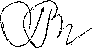 А.С. ВласоваПОДПИСЬ                                                расшифровка подписиРезультаты реализации муниципальной программы.По итогам реализации муниципальной программы «Развитие земельно-имущественного комплекса города Череповца» на 2021 – 2023 годы, достигнутые значения большинства показателей (индикаторов) программы за 2021 год соответствуют плану или превышают плановые значения, по ряду показателей отмечено отклонение от плановых значений.  Ниже планируемого выявлено значение показателя «Доля средств, затраченных на демонтаж самовольно установленных рекламных конструкций, взыскиваемых в порядке регресса», это связано с длительными сроками ведения претензионно-исковой деятельности, а также с объективной невозможностью взыскания потраченных средств ввиду отсутствия информации о владельце демонтированной рекламной конструкции. Существенные отклонения от плана в 2021 году наблюдаются по показателю «Общая площадь нежилых зданий и нежилых помещений, входящих в состав казны, не обремененных правами третьих лиц, в т.ч. содержащихся за счёт средств городского бюджета» в связи с включением в состав казны не учтенных при планировании объектов.Не достигнуто планируемое значение показателя «Доля размещенных нестационарных объектов на территории города к общему количеству нестационарных объектов, предусмотренных схемой и дислокацией, в отношении которых комитетом заключаются договоры о размещении нестационарного объекта», так как конкурсы и аукционы по ряду лотов были признаны несостоявшимися ввиду отсутствия заявок и ввиду введения ограничительных мероприятий, направленных на предотвращение распространения новой коронавирусной инфекции COVID-2019.Также отмечено ниже запланированного уровня значение показателя «Доля числа граждан, имеющих трех и более детей, которым бесплатно предоставлены земельные участки (земельные сертификаты), в общем количестве граждан, включенных в списки граждан, имеющих право на приобретение земельных участков», ввиду отказов граждан от предоставления земельных участков.В 2021 году реализация муниципальной программы «Развитие земельно-имущественного комплекса города Череповца» на 2021 – 2023 годы» (утверждена постановлением мэрии города от 29.10.2020 № 4412) обеспечила достижение следующих результатов:1. В рамках решения задачи «Формирование состава муниципального имущества, оптимального для решения вопросов местного значения городского округа «Город Череповец»» ведется реестр муниципального имущества.2. В рамках решения задачи «Обеспечение полноты учета муниципального имущества в соответствии с требованиями законодательства»:2.1. Осуществлено 587 регистрационных действий по государственной регистрации права на объекты недвижимости (муниципальная и государственная собственность), в т.ч. зарегистрировано право муниципальной собственности на 587 объектов недвижимости.2.2. Проведена постановка на учет бесхозяйного недвижимого имущества с целью последующей регистрации права муниципальной собственности (77 объектов). 2.3. Изготовлены технические планы, акты обследования, копии технических паспортов на 55 объектов недвижимости.3. В рамках задачи «Обеспечение использования по целевому назначению и сохранности муниципального имущества» обеспечено содержание, охрана пустующих помещений и текущий ремонт объектов муниципальной собственности.4. В рамках решения задачи «Обеспечение неналоговых поступлений в бюджет от использования и приватизации муниципального имущества в запланированном объеме»:4.1. В 2021 году обеспечено поступлений в бюджет по неналоговым доходам в сумме 532 230,69 тыс. руб.4.2. В 2021 году:- организованы и проведены 12 аукционов по продаже земельных участков и прав аренды земельных участков.  По результатам продано в собственность 63 земельных участка, право на заключение договоров аренды на 35 земельных участков.  - организовано и проведено 14 торгов по продаже объектов недвижимого имущества, включенных в План (программу) приватизации муниципального имущества на 2021 год. Всего по состоянию 01.01.2022 в План (программу) приватизации муниципального имущества на 2021 год был включен 31 объект. По результатам торгов реализовано 12 объектов недвижимости, в том числе 7 объектов недвижимости проданы одновременно с земельным участком, 1 – в порядке преимущественного права на приобретение арендуемого имущества субъектами малого и среднего предпринимательства в соответствии с Федеральным законом от 22 июля 2008 года № 159-ФЗ «Об особенностях отчуждения недвижимого имущества, находящегося в государственной или в муниципальной собственности и арендуемого субъектами малого и среднего предпринимательства, и о внесении изменений в отдельные законодательные акты Российской Федерации».4.3. Ведение претензионно-исковой деятельности (выплаты по решению суда и административных штрафов, судебных расходов, расходов на выполнение работ, оказание услуг, осуществление иных расходов на основании определений (решений) суда, требований налоговых органов, связанных с владением, распоряжением и использованием муниципального имущества, предоставлением земельных участков, находящихся в муниципальной собственности, земельных участков государственная собственность на которые не разграничена): осуществлены выплаты по исполнительным листам, определениям суда и требованиям налогового органа на общую сумму 344,16 тыс. руб.4.4. Проведено 9 аукционов, по итогам которых заключено 25 договоров на установку и эксплуатацию 25 рекламных конструкций.5. В рамках решения задачи «Эффективное управление и распоряжение муниципальным имуществом, в том числе предоставление земельных участков, находящихся в муниципальной собственности; предоставление земельных участков, государственная собственность на которые не разграничена» на территории города Череповца для строительства предоставлен 91 земельный участок, из них семьям, имеющим трех или более детей, 27 участков общей площадью 2,24 га. На территории Череповецкого муниципального района предоставлено для строительства 6 земельных участков общей площадью 50,29 га. 6. В рамках решения задачи «Соблюдение требований законодательства при установке и эксплуатации рекламных конструкций на территории города» в 2021 выявлено 626 рекламных конструкций, установленных и эксплуатируемых без разрешения ОМС, из которых 580 приведено в соответствие с законодательством, демонтировано за счет бюджета в 2021 году 136 конструкций. Обеспечено хранение демонтированных рекламных конструкций. 7. В рамках решения задачи «Соблюдение требований земельного законодательства на территории городского округа посредством осуществления муниципального земельного контроля»:7.1. Проведено плановых проверок: 39 земельных участков, используемых гражданами; внеплановых проверок 3 юридических лиц. Проведено 13 плановых (рейдовых) осмотров 259 земельных участков.7.2. Выявлено 216 нарушений, выдано 44 предписания об устранении выявленных нарушений, составлено 52 протокола, выдано 211 предостережений по обеспечению соблюдения обязательных требований.7.3 Материалы проверок направлены в отдел государственного земельного надзора Управления Федеральной службы государственной регистрации, кадастра и картографии по Вологодской области для рассмотрения и принятие мер к нарушителям. 7.4 Сумма штрафов, поступивших в бюджет города за 2021 год – 119,1 тыс. руб.8. В рамках решения задачи «Качественное оказание комитетом муниципальных услуг» продолжен перевод муниципальных услуг в электронный вид.Сведения о достижении значений целевых показателей (индикаторов) муниципальной программы с указанием сведений о порядке сборе информации и методике расчета значений целевых показателей (индикаторов) по состоянию на 01.01.2022 представлены в таблице 1 и 3.Информация о реализации муниципальных программ по исполнению плановых значений показателей (индикаторов) по состоянию на 01.01.2022 представлены в таблице 2.Непосредственные результаты реализации основных мероприятий муниципальной программы и ведомственных целевых программ, перечень основных мероприятий, выполненных и не выполненных за отчетный финансовый год.Основные мероприятия и включенные в них мероприятия муниципальной программы исполнены в соответствии с графиком. Сведения о степени выполнения основных мероприятий муниципальной программы представлены в таблице 4.Результаты использования бюджетных ассигнований городского бюджета и иных средств на реализацию муниципальной программы за отчетный финансовый год.Исполнение бюджетных ассигнований городского бюджета на реализацию муниципальной программы в целом за 2021 год 94,62%. При этом исполнение по комитету по управлению имуществом города (ответственный исполнитель Программы) составило 98,57%, по мэрии города (Жилищное управление, МАУ «ЦКО», МАУ «ЦМИРИТ») – 75,54 %. Неполное исполнение бюджетных ассигнований связано невозможностью проведения ремонтных работ здания по адресу ул. Коммунистов д.40, так как здание в 2021 году не было передано в МАУ «ЦКО» на обслуживание, также ввиду экономии по результатам проведения конкурсных процедур, использованием системы «Электронный магазин» и с меньшим объемом потребности в услугах, на оказание которых были заключены муниципальные контракты (кадастровые работы, радио). Сведения об исполнении бюджетных ассигнований городского бюджета на реализацию муниципальной программы представлены в таблице 5.По основным мероприятиям: Расходы по основному мероприятию 1 («Организация проведения комплексных кадастровых работ в муниципальном образовании «Город Череповец») не исполнялись, ввиду того, что не были запланированы. Расходы по основному мероприятию 2 «Обеспечение выполнения отдельных полномочий по управлению имуществом» за 2021 год составили 98,28 % годового плана. Неполное исполнение плана по расходам связано с экономией в результате проведения конкурсных процедур, с меньшим объемом потребности в услугах, на оказание которых были заключены муниципальные контракты (кадастровые работы, оценка) и с особенностями заключения контрактов с неопределенным количеством услуг. Расходы по основному мероприятию 3 («Содержание имущества казны») за 2021 год составили 59,16 % годового плана. Невыполнение плана произошло ввиду невозможности проведения ремонтных работ здания по адресу ул. Коммунистов д.40, так как здание в 2021 году не было передано в МАУ «ЦКО» на обслуживание.Расходы по основному мероприятию 4 («Обеспечение деятельности комитета по управлению имуществом») за 2021 год составили 99,98 % годового плана. Информация о расходах городского бюджета, федерального, областного бюджетов, внебюджетных источников на реализацию целей муниципальной программы представлена в таблице 6.Сведения о результатах мероприятий внутреннего и внешнего муниципального финансового контроля (при наличии) в отношении муниципальной программы, проводимых в рамках своих полномочий органами внутреннего и внешнего муниципального финансового контроля.Мероприятия внутреннего и внешнего муниципального финансового контроля в отношении муниципальной программы «Развитие земельно-имущественного комплекса города Череповца» на 2021 – 2023 годы в 2021 году не проводились.Изменения, внесенные в муниципальную программу в 2021 году.В 2021 году в муниципальную программу вносились следующие изменения в части:Постановление мэрии города Череповца от 04.12.2020 № 4987:– скорректирован объем финансовых ресурсов, необходимых для реализации муниципальной программы в соответствии с письмом финансового управления от 28.10.2020 №1347/02-03-06 о доведении объемов средств вышестоящих бюджетов, предусмотренных в проекте городского областного бюджета на 2021 год и плановый период 2022 и 2023 годов, а именно по основному мероприятию 1 «Организация проведения комплексных кадастровых работ в муниципальном образовании «Город Череповец»;- основное мероприятие 2 «Обеспечение выполнения отдельных полномочий по управлению имуществом» дополнено мероприятием 2.10 «Субсидия на увеличение уставного фонда МУП «Теплоэнергия».2. Постановление мэрии города от 26.03.2021 № 1370: - скорректирован объем финансовых ресурсов, необходимых для реализации основного мероприятия 1 «Организация проведения комплексных кадастровых работ в муниципальном образовании «Город Череповец» в соответствии с уведомлениями об изменении бюджетных ассигнований и бюджетных обязательств Департамента имущественных отношений Вологодской области;- добавлен соисполнитель муниципальной программы мэрия города – Жилищное управление;- основное мероприятие 2 «Обеспечение выполнения отдельных полномочий по управлению имуществом» дополнено мероприятиями:«2.11 Приобретение в муниципальную собственность объектов «Управа»;«2.12 Оцифровка документов».- перераспределены лимиты бюджетных обязательств между мероприятиями «2.3 Проведение кадастровых работ и технической инвентаризации объектов недвижимости» и «2.2 Публикация информационных сообщений в официальных печатных изданиях»;- в показателях «4. Доля устраненных нарушений земельного законодательства к выявленным при осуществлении муниципального земельного контроля»,            «5. Доля самовольно установленных рекламных конструкций, приведенных в соответствие с законодательством», «7. Доля средств, затраченных на демонтаж самовольно установленных рекламных конструкций, взыскиваемых в порядке регресса» изменена методика расчета показателей;- в муниципальную программу добавлены новые показатели:«17 Количество отсканированных страниц документов комитета» с целью отражения объема отсканированных документов; «18 Доля зарегистрированных жилых зданий, жилых помещений, включенных в реестр муниципального имущества от общего количества жилых зданий, жилых помещений, включенных в реестр» в виду того, что полномочия в сфере управления и распоряжения муниципальным жилищным фондом переданы в жилищное управление мэрии. Также согласно вышеизложенному откорректирован показатель 15 «Доля зарегистрированных объектов недвижимости, включенных в реестр муниципального имущества от общего количества объектов недвижимости, включенных в реестр». В связи с исправлением технической ошибки изменены наименование компонентов в формуле показателя «10. Уровень реализации решений об изъятии для муниципальных нужд, подлежащих исполнению в текущем году». 3. Постановление мэрии города от 18.05.2021 № 2058:- скорректирован объем финансовых ресурсов, необходимых для реализации муниципальной программы в соответствии с протоколом №2 заседания экспертного совета по бюджету и экономической политике в городе от 05.04.2021; - на основании приказа от № 63 от 17.03.2021 «О переименовании муниципального казенного учреждения «Центр комплексного обеспечения» в текстовой и табличной части муниципальной программы слова МКУ «ЦКО» и МКУ «Центр комплексного обслуживания» заменены словами МАУ «ЦКО» и МАУ «Центр комплексного обслуживания».4. Постановление мэрии г. Череповца Вологодской области от 04.08.2021               № 3197:- скорректирован Объем финансовых ресурсов, необходимых для реализации муниципальной программы скорректирован в соответствии с Решением Череповецкой городской Думы Вологодской области от 8 декабря 2020 г. № 161 «О городском бюджете на 2021 год и плановый период 2022 и 2023 годов» (в редакции от 29.06.2021);- перераспределены расходы с мероприятия 2.1 «Определение стоимости движимого и недвижимого имущества, в том числе  объектов незавершенного строительства, земельных участков и прав на него, размера убытков, причиняемых изъятием земельных участков и объектов недвижимости для муниципальных нужд» на мероприятие 2.5 «Ведение претензионно-исковой деятельности (выплаты по решению суда и административных штрафов, судебных расходов, расходов на выполнение работ, оказание услуг, осуществление иных расходов на основании определений (решений) суда, требований налоговых органов, связанных с владением, распоряжением и использованием муниципального имущества, предоставлением земельных участков, находящихся в муниципальной собственности, земельных участков государственная собственность на которые не разграничена)» для оплаты расходов по исполнительному листу от 26.05.2021 ФС № 032707102 в пользу ТСЖ «Сектор»;- увеличено значение показателя «Общая площадь нежилых зданий и нежилых помещений, входящих в состав казны, не обремененных правами третьих лиц, в т.ч. содержащихся за счёт средств городского бюджета».5. Постановление мэрии города от 08.09.2021 № 3590: – перераспределен  объем финансовых ресурсов, необходимых для реализации муниципальной программы, с мероприятия 2.9 «Размещение информационных сообщений на радио и интернет – ресурсах» на мероприятие 2.5 «Ведение претензионно-исковой деятельности (выплаты по решению суда и административных штрафов, судебных расходов, расходов на выполнение работ, оказание услуг, осуществление иных расходов на основании определений (решений) суда, требований налоговых органов, связанных с владением, распоряжением и использованием муниципального имущества, предоставлением земельных участков, находящихся в муниципальной собственности, земельных участков государственная собственность на которые не разграничена)» для проведение экспертизы технического состояния грузопассажирского дебаркадера «ЖД-142» с целью проверки готовности к разовому перегону к месту постоянной дислокации в рамках исполнения решения Череповецкого городского суда от 19.04.2021 по Делу № 2-1878/2021;- в соответствии с п. 4.78 Решения Череповецкой городской Думы Вологодской области от 6 мая 2015 г. № 74 «О Положении о комитете по управлению имуществом города Череповца» дополнен ожидаемый непосредственный результат от мероприятия 2.2 «Публикация информационных сообщений в официальных печатных изданиях» словами «осуществление мероприятий по выявлению правообладателей ранее учтенных объектов недвижимости». 6. Постановление мэрии города 05.10.2021 № 3882: - скорректирован объем финансовых ресурсов, необходимых для реализации муниципальной программы в соответствии с протоколом заседания экспертного совета по бюджету и экономической политике в городе от 06.09.2021 и заявками комитета по управлению имуществом города.7. Постановление мэрии города 25.10.2021 № 4086: - перераспределен объем финансовых ресурсов, необходимых для реализации муниципальной программы с мероприятия 2.1 «Размещение информационных сообщений на радио и интернет – ресурсах» на мероприятие 2.5 «Ведение претензионно-исковой деятельности (выплаты по решению суда и административных штрафов, судебных расходов, расходов на выполнение работ, оказание услуг, осуществление иных расходов на основании определений (решений) суда, требований налоговых органов, связанных с владением, распоряжением и использованием муниципального имущества, предоставлением земельных участков, находящихся в муниципальной собственности, земельных участков государственная собственность на которые не разграничена)».8. Постановление мэрии города 30.11.2021 № 4617: - скорректирован объем финансовых ресурсов, необходимых для реализации муниципальной программы на основании проекта поправок в закон Вологодской области «Об областном бюджете на 2021 год и плановый период 2022 и 2023 годы» в связи с повышением заработной платы работникам в размере 10 %.9. Постановление мэрии г. Череповца Вологодской области 22.12.2021 № 4963: - скорректирован объем финансовых ресурсов, необходимых для реализации муниципальной программы в соответствии с протоколом заседания экспертного совета по бюджету и экономической политике от 11.11.2021 № 6 и в соответствии с обращениями Комитета по управлению имуществом о перераспределении лимитов бюджетных обязательств.10. Постановление мэрии города 23.12.2021 № 4978:- скорректирован объем финансовых ресурсов, необходимых для реализации муниципальной программы в соответствии с протоколом заседания экспертного совета по бюджету и экономической политике от 03.12.2021 № 7;- признано утратившим силу постановление мэрии города от 29.10.2020 № 4412 «Об утверждении муниципальной программы «Развитие земельно-имущественного комплекса города Череповца» на 2021 – 2023 годы (с изменениями) в связи с тем, что с 2022 года будет действовать муниципальная программа «Развитие земельно-имущественного комплекса города Череповца» на 2022 – 2025 годы» утвержденная постановлением мэрии города от 26.10.2020 № 4137.  Предложения об изменении форм и методов управления реализацией муниципальной программы с указанием причин, о сокращении (увеличении) финансирования и (или) корректировке, досрочном прекращении основных мероприятий (подпрограмм, ведомственных целевых программ) муниципальной программы в целом по дальнейшей реализации муниципальной программы. Согласно протоколу заседания комиссии по рассмотрению системы сбалансированных целевых показателей и докладов о результатах и основных направлениях деятельности участников процесса планирования от 08.10.2021 № 28 муниципальная программа ««Развитие земельно-имущественного комплекса города Череповца» на 2021 – 2023 годы» с 01.01.2022 считается досрочно прекратившей свое действие в связи с разработкой новой муниципальной программы ««Развитие земельно-имущественного комплекса города Череповца» на 2022 – 2025 годы», утвержденной постановлением мэрии города от  26.10.2021 № 4137.Результаты оценки эффективности муниципальной программы за отчетный финансовый год (с приведением алгоритма расчета).Оценка эффективности реализации муниципальной программы производится на основании анализа достижения конечных результатов муниципальной программы и осуществляется по итогам каждого календарного года реализации муниципальной программы и в целом по итогам муниципальной программы.Оценка достижения показателей эффективности реализации муниципальной программы осуществляется по формуле: , где:Эс – совокупная эффективность реализации мероприятий муниципальной программы,Пi - степень достижения i-того показателя эффективности реализации муниципальной программы, %;n - количество показателей эффективности реализации муниципальной программы.Совокупная эффективность реализации мероприятий программы, определенная как средний процент исполнения плана по показателям программы, составила  =102,06 %.Расчет совокупной эффективности реализации мероприятий программы представлен в таблице 8. Поскольку показатель превышает 95%, реализация муниципальной программы с точки зрения реализации мероприятий считается эффективной. Экономическая эффективность реализации муниципальной программы «Развитие земельно-имущественного комплекса города Череповца» на 2021 – 2023 годы за 2021 год составила 3,98. Экономическая эффективность определена путем сопоставления объема неналоговых доходов городского бюджета, полученных в результате деятельности комитета (532 230,67 тыс.руб.), к объему средств, затраченных на реализацию муниципальной программы (133 808,51 тыс.руб.). Реализация муниципальной программы считается эффективной, поскольку показатель экономической эффективности (ЭЭ) превышает 1. Оценка степени достижения запланированного уровня затрат произведена путем сопоставления фактически произведенных затрат на реализацию основных мероприятий муниципальной программы (133 808,51 руб.) с их плановыми значениями (141 415,16 руб.) и составила 94,62%. Оценка эффективности реализации муниципальной программы произведена в соответствии с методикой муниципальной программы «Развитие земельно-имущественного комплекса города Череповца» на 2021 – 2023» утвержденной постановлением мэрии города от 29.10.2020 № 4412.      Таблица 1Сведения о достижении значений показателей (индикаторов)Таблица 2    Информация о реализации муниципальных программ по исполнению плановых значений показателей (индикаторов)Таблица 3Сведения о сборе информации и методике расчета целевых показателей (индикаторов) муниципальной программыТаблица 4Сведенияо степени выполнения основных мероприятий муниципальной программы, подпрограмм и ведомственных целевых программТаблица 5	Отчет	об использовании бюджетных ассигнований городского бюджета на реализацию муниципальной программыТаблица 6Информацияо расходах городского бюджета, федерального, областного бюджетов, внебюджетных источников на реализацию целей муниципальной программы городаТаблица 7    Информация о реализации муниципальных программ в части достигнутых результатов по ресурсному обеспечениюТаблица 8Расчет совокупной эффективности реализации мероприятий программы1 Для показателей «Общая площадь нежилых зданий и нежилых помещений, входящих в состав казны, не обремененных правами третьих лиц, в т.ч. содержащихся за счёт средств городского бюджета» и «Доля удовлетворенных ходатайств по предоставлению во владение и пользование муниципального недвижимого имущества (нежилые здания, нежилые помещения), поступающих в рамках полномочий ОМСУ»  желаемой тенденцией развития является снижение значений, поэтому % исполнения плана рассчитывается по формуле Совокупная эффективность реализации муниципальной программы - 102,06%.№
п/пПоказатель (индикатор)(наименование)Ед. измеренияЗначение показателя (индикатора) муниципальной программы, подпрограммы муниципальной программы, ведомственной целевой программыЗначение показателя (индикатора) муниципальной программы, подпрограммы муниципальной программы, ведомственной целевой программыЗначение показателя (индикатора) муниципальной программы, подпрограммы муниципальной программы, ведомственной целевой программыЗначение показателя (индикатора) муниципальной программы, подпрограммы муниципальной программы, ведомственной целевой программы% исполнения% исполненияОбоснование отклонения значения показателя (индикатора) на конец отчетного года, не достижение планового значения показателя (индикатора) на конец т.г. (при наличии)Обоснование отклонения значения показателя (индикатора) на конец отчетного года, не достижение планового значения показателя (индикатора) на конец т.г. (при наличии)Обоснование отклонения значения показателя (индикатора) на конец отчетного года, не достижение планового значения показателя (индикатора) на конец т.г. (при наличии)Обоснование отклонения значения показателя (индикатора) на конец отчетного года, не достижение планового значения показателя (индикатора) на конец т.г. (при наличии)Взаимосвязь с городскими стратегическими показателями№
п/пПоказатель (индикатор)(наименование)Ед. измерения2020отчетный год 2021отчетный год 2021отчетный год 2021% исполнения% исполненияОбоснование отклонения значения показателя (индикатора) на конец отчетного года, не достижение планового значения показателя (индикатора) на конец т.г. (при наличии)Обоснование отклонения значения показателя (индикатора) на конец отчетного года, не достижение планового значения показателя (индикатора) на конец т.г. (при наличии)Обоснование отклонения значения показателя (индикатора) на конец отчетного года, не достижение планового значения показателя (индикатора) на конец т.г. (при наличии)Обоснование отклонения значения показателя (индикатора) на конец отчетного года, не достижение планового значения показателя (индикатора) на конец т.г. (при наличии)Взаимосвязь с городскими стратегическими показателями№
п/пПоказатель (индикатор)(наименование)Ед. измерения2020планфактфакт% исполнения% исполненияОбоснование отклонения значения показателя (индикатора) на конец отчетного года, не достижение планового значения показателя (индикатора) на конец т.г. (при наличии)Обоснование отклонения значения показателя (индикатора) на конец отчетного года, не достижение планового значения показателя (индикатора) на конец т.г. (при наличии)Обоснование отклонения значения показателя (индикатора) на конец отчетного года, не достижение планового значения показателя (индикатора) на конец т.г. (при наличии)Обоснование отклонения значения показателя (индикатора) на конец отчетного года, не достижение планового значения показателя (индикатора) на конец т.г. (при наличии)Взаимосвязь с городскими стратегическими показателями12345667788889Муниципальная программаМуниципальная программаМуниципальная программаМуниципальная программаМуниципальная программаМуниципальная программаМуниципальная программаМуниципальная программаМуниципальная программаМуниципальная программаМуниципальная программаМуниципальная программаМуниципальная программаМуниципальная программаОбщая площадь нежилых зданий и нежилых помещений, входящих в состав казны, не обремененных правами третьих лиц, в т.ч. содержащихся за счёт средств городского бюджета.кв.м-24 198/23 25844 713/38 307,444 713/38 307,454,12/60,7154,12/60,71На конец года прогнозное значение показателя с учетом реализации прогнозного плана приватизации муниципального имущества на 2021-2023 годы (в текущей редакции) составило 24198/23258 кв. м.
На 01.01.2022 фактическая площадь объектов казны составила 44713/38307,4 кв. м. 
При этом, в состав казны были включены объекты общей площадью 15345,1/14888,7 кв. м. (в т.ч. принятые из собственности Вологодской области - 11586,7 кв. м, из оперативного управления - 1521,8 кв. м, по решению суда - 94,2 кв. м), не учтенные при планировании показателя.
За прошедший период из казны выбыли объекты общей площадью – 6556/2022,2 кв. м, при плановом выбытии - 9536,8 кв. м.На конец года прогнозное значение показателя с учетом реализации прогнозного плана приватизации муниципального имущества на 2021-2023 годы (в текущей редакции) составило 24198/23258 кв. м.
На 01.01.2022 фактическая площадь объектов казны составила 44713/38307,4 кв. м. 
При этом, в состав казны были включены объекты общей площадью 15345,1/14888,7 кв. м. (в т.ч. принятые из собственности Вологодской области - 11586,7 кв. м, из оперативного управления - 1521,8 кв. м, по решению суда - 94,2 кв. м), не учтенные при планировании показателя.
За прошедший период из казны выбыли объекты общей площадью – 6556/2022,2 кв. м, при плановом выбытии - 9536,8 кв. м.На конец года прогнозное значение показателя с учетом реализации прогнозного плана приватизации муниципального имущества на 2021-2023 годы (в текущей редакции) составило 24198/23258 кв. м.
На 01.01.2022 фактическая площадь объектов казны составила 44713/38307,4 кв. м. 
При этом, в состав казны были включены объекты общей площадью 15345,1/14888,7 кв. м. (в т.ч. принятые из собственности Вологодской области - 11586,7 кв. м, из оперативного управления - 1521,8 кв. м, по решению суда - 94,2 кв. м), не учтенные при планировании показателя.
За прошедший период из казны выбыли объекты общей площадью – 6556/2022,2 кв. м, при плановом выбытии - 9536,8 кв. м.На конец года прогнозное значение показателя с учетом реализации прогнозного плана приватизации муниципального имущества на 2021-2023 годы (в текущей редакции) составило 24198/23258 кв. м.
На 01.01.2022 фактическая площадь объектов казны составила 44713/38307,4 кв. м. 
При этом, в состав казны были включены объекты общей площадью 15345,1/14888,7 кв. м. (в т.ч. принятые из собственности Вологодской области - 11586,7 кв. м, из оперативного управления - 1521,8 кв. м, по решению суда - 94,2 кв. м), не учтенные при планировании показателя.
За прошедший период из казны выбыли объекты общей площадью – 6556/2022,2 кв. м, при плановом выбытии - 9536,8 кв. м.В 1.6 Количество объектов казны, содержащихся за счёт средств городского бюджета2.Доля размещенных нестационарных объектов на территории города к общему количеству нестационарных объектов, предусмотренных схемой и дислокацией, в отношении которых комитетом заключаются договоры о размещении нестационарного объекта%71,39075,675,6     84,00     84,00Мероприятия: проведены 11 аукционов по продаже права на заключение 76 договоров о размещении нестационарных объектов, в том числе:
- квасных бочек;
- мест торговли бахчевыми культурами на территории города;
- елочных базаров
и заключены 40 договоров по итогам аукционов. 
Причины отклонения:
- аукционы по ряду лотов были признаны несостоявшимися в связи с отсутствием заявок;
- введение ограничительных мероприятий на территории Вологодской области, направленных на предотвращение распространения эпидемии новой коронавирусной инфекции COVID-2019.
По состоянию на 31.12.2021:
- количество нестационарных объектов, размещенных на основании действующих договоров о размещении, – 152 
- количество нестационарных объектов, предусмотренных схемой и дислокацией и размещение которых возможно на основании договоров о размещении, - 201.Мероприятия: проведены 11 аукционов по продаже права на заключение 76 договоров о размещении нестационарных объектов, в том числе:
- квасных бочек;
- мест торговли бахчевыми культурами на территории города;
- елочных базаров
и заключены 40 договоров по итогам аукционов. 
Причины отклонения:
- аукционы по ряду лотов были признаны несостоявшимися в связи с отсутствием заявок;
- введение ограничительных мероприятий на территории Вологодской области, направленных на предотвращение распространения эпидемии новой коронавирусной инфекции COVID-2019.
По состоянию на 31.12.2021:
- количество нестационарных объектов, размещенных на основании действующих договоров о размещении, – 152 
- количество нестационарных объектов, предусмотренных схемой и дислокацией и размещение которых возможно на основании договоров о размещении, - 201.Мероприятия: проведены 11 аукционов по продаже права на заключение 76 договоров о размещении нестационарных объектов, в том числе:
- квасных бочек;
- мест торговли бахчевыми культурами на территории города;
- елочных базаров
и заключены 40 договоров по итогам аукционов. 
Причины отклонения:
- аукционы по ряду лотов были признаны несостоявшимися в связи с отсутствием заявок;
- введение ограничительных мероприятий на территории Вологодской области, направленных на предотвращение распространения эпидемии новой коронавирусной инфекции COVID-2019.
По состоянию на 31.12.2021:
- количество нестационарных объектов, размещенных на основании действующих договоров о размещении, – 152 
- количество нестационарных объектов, предусмотренных схемой и дислокацией и размещение которых возможно на основании договоров о размещении, - 201.Мероприятия: проведены 11 аукционов по продаже права на заключение 76 договоров о размещении нестационарных объектов, в том числе:
- квасных бочек;
- мест торговли бахчевыми культурами на территории города;
- елочных базаров
и заключены 40 договоров по итогам аукционов. 
Причины отклонения:
- аукционы по ряду лотов были признаны несостоявшимися в связи с отсутствием заявок;
- введение ограничительных мероприятий на территории Вологодской области, направленных на предотвращение распространения эпидемии новой коронавирусной инфекции COVID-2019.
По состоянию на 31.12.2021:
- количество нестационарных объектов, размещенных на основании действующих договоров о размещении, – 152 
- количество нестационарных объектов, предусмотренных схемой и дислокацией и размещение которых возможно на основании договоров о размещении, - 201.Обеспеченность торговыми площадямиФ 2.1 Налоговые и неналоговые доходы городского бюджета;Э2 Бюджетная обеспеченность (направление расходов на 1 жителя города), тыс. руб./чел.3.Площадь земельных участков, предоставленных для строительствага124,2257106,46106,46186,77186,77Предоставлено для строительства 91 земельный участок, из них семьям, имеющим трех или более детей, предоставлено 27 земельных участка общей площадью 2,24 га; на территории Череповецкого муниципального района предоставлено 6 земельных участков общей площадью 50,29 га. 
Отклонение показателя связано с тем, что:
-реализованы социально-значимые проекты (строительство Северной объездной дороги и Шекснинского проспекта, крематория, кладбища № 5, общежития, ФОК);
- заключены договоры аренды на основании договора о комплексном освоении территории;
- вырос спрос на земельные участки для жилищного строительства, реализуемые на торгах.Предоставлено для строительства 91 земельный участок, из них семьям, имеющим трех или более детей, предоставлено 27 земельных участка общей площадью 2,24 га; на территории Череповецкого муниципального района предоставлено 6 земельных участков общей площадью 50,29 га. 
Отклонение показателя связано с тем, что:
-реализованы социально-значимые проекты (строительство Северной объездной дороги и Шекснинского проспекта, крематория, кладбища № 5, общежития, ФОК);
- заключены договоры аренды на основании договора о комплексном освоении территории;
- вырос спрос на земельные участки для жилищного строительства, реализуемые на торгах.Предоставлено для строительства 91 земельный участок, из них семьям, имеющим трех или более детей, предоставлено 27 земельных участка общей площадью 2,24 га; на территории Череповецкого муниципального района предоставлено 6 земельных участков общей площадью 50,29 га. 
Отклонение показателя связано с тем, что:
-реализованы социально-значимые проекты (строительство Северной объездной дороги и Шекснинского проспекта, крематория, кладбища № 5, общежития, ФОК);
- заключены договоры аренды на основании договора о комплексном освоении территории;
- вырос спрос на земельные участки для жилищного строительства, реализуемые на торгах.Предоставлено для строительства 91 земельный участок, из них семьям, имеющим трех или более детей, предоставлено 27 земельных участка общей площадью 2,24 га; на территории Череповецкого муниципального района предоставлено 6 земельных участков общей площадью 50,29 га. 
Отклонение показателя связано с тем, что:
-реализованы социально-значимые проекты (строительство Северной объездной дороги и Шекснинского проспекта, крематория, кладбища № 5, общежития, ФОК);
- заключены договоры аренды на основании договора о комплексном освоении территории;
- вырос спрос на земельные участки для жилищного строительства, реализуемые на торгах.Площадь земельных участков, предоставленных для жилищного строительства4.Доля устраненных нарушений земельного законодательства к выявленным при осуществлении муниципального земельного контроля%727064,764,792,4392,43Проведено плановых проверок: 
юридические лица – 0;
земельных участков, используемых гражданами - 39;
внеплановых проверок: юридические лица - 3.
Проведено 13 плановых (рейдовых) осмотров (259 земельных участка).
Выявлено 216 нарушений, выдано 44 предписания об устранении выявленных нарушений, составлено 52 протокола. Выдано 211 предостережения по обеспечению соблюдения обязательных требований.                                                Материалы проверок направлены в отдел государственного земельного надзора Управления Федеральной службы государственной регистрации, кадастра и картографии по Вологодской области для рассмотрения и принятие мер к нарушителям. Подготовлено 11 материалов для выхода в суд об освобождении земель города.
Сумма штрафов, поступивших в бюджет города за 2021 год – 119,1 тыс. руб.
Сроки устранения большинства нарушений продлеваются по ходатайствам контролируемых лиц в связи с принимаемыми ими мерами по устранению нарушений. Большинство сроков устранения нарушений истекают в 2022 году, значение показателя будет пересмотрено по истечении срока устранения.Проведено плановых проверок: 
юридические лица – 0;
земельных участков, используемых гражданами - 39;
внеплановых проверок: юридические лица - 3.
Проведено 13 плановых (рейдовых) осмотров (259 земельных участка).
Выявлено 216 нарушений, выдано 44 предписания об устранении выявленных нарушений, составлено 52 протокола. Выдано 211 предостережения по обеспечению соблюдения обязательных требований.                                                Материалы проверок направлены в отдел государственного земельного надзора Управления Федеральной службы государственной регистрации, кадастра и картографии по Вологодской области для рассмотрения и принятие мер к нарушителям. Подготовлено 11 материалов для выхода в суд об освобождении земель города.
Сумма штрафов, поступивших в бюджет города за 2021 год – 119,1 тыс. руб.
Сроки устранения большинства нарушений продлеваются по ходатайствам контролируемых лиц в связи с принимаемыми ими мерами по устранению нарушений. Большинство сроков устранения нарушений истекают в 2022 году, значение показателя будет пересмотрено по истечении срока устранения.Проведено плановых проверок: 
юридические лица – 0;
земельных участков, используемых гражданами - 39;
внеплановых проверок: юридические лица - 3.
Проведено 13 плановых (рейдовых) осмотров (259 земельных участка).
Выявлено 216 нарушений, выдано 44 предписания об устранении выявленных нарушений, составлено 52 протокола. Выдано 211 предостережения по обеспечению соблюдения обязательных требований.                                                Материалы проверок направлены в отдел государственного земельного надзора Управления Федеральной службы государственной регистрации, кадастра и картографии по Вологодской области для рассмотрения и принятие мер к нарушителям. Подготовлено 11 материалов для выхода в суд об освобождении земель города.
Сумма штрафов, поступивших в бюджет города за 2021 год – 119,1 тыс. руб.
Сроки устранения большинства нарушений продлеваются по ходатайствам контролируемых лиц в связи с принимаемыми ими мерами по устранению нарушений. Большинство сроков устранения нарушений истекают в 2022 году, значение показателя будет пересмотрено по истечении срока устранения.Проведено плановых проверок: 
юридические лица – 0;
земельных участков, используемых гражданами - 39;
внеплановых проверок: юридические лица - 3.
Проведено 13 плановых (рейдовых) осмотров (259 земельных участка).
Выявлено 216 нарушений, выдано 44 предписания об устранении выявленных нарушений, составлено 52 протокола. Выдано 211 предостережения по обеспечению соблюдения обязательных требований.                                                Материалы проверок направлены в отдел государственного земельного надзора Управления Федеральной службы государственной регистрации, кадастра и картографии по Вологодской области для рассмотрения и принятие мер к нарушителям. Подготовлено 11 материалов для выхода в суд об освобождении земель города.
Сумма штрафов, поступивших в бюджет города за 2021 год – 119,1 тыс. руб.
Сроки устранения большинства нарушений продлеваются по ходатайствам контролируемых лиц в связи с принимаемыми ими мерами по устранению нарушений. Большинство сроков устранения нарушений истекают в 2022 году, значение показателя будет пересмотрено по истечении срока устранения.В 1.4 Доля нарушений правил использования имущественного комплекса города5.Доля самовольно установленных рекламных конструкций, приведенных в соответствие с законодательством%93,87709797138,57138,57Всего за период 2019-2020 выявлено 1 587 рекламных конструкций, установленных и эксплуатируемых без разрешения ОМС. Из них 1 539 конструкций приведены в соответствие с законодательством (демонтированы, получено разрешение на установку и эксплуатацию рекламной конструкции). В 2021 году было демонтировано 136 рекламных конструкций, проведено 9 аукционов в электронном виде на право заключения договоров на установку и эксплуатацию рекламных конструкций. Перевыполнение показателя произошло вследствие проведения демонтажа рекламных конструкций в большом объеме, разъяснительной работы с нарушителями, информационной кампании по предстоящему демонтажу, заинтересованности части владельцев рекламных конструкций в получении разрешений.Всего за период 2019-2020 выявлено 1 587 рекламных конструкций, установленных и эксплуатируемых без разрешения ОМС. Из них 1 539 конструкций приведены в соответствие с законодательством (демонтированы, получено разрешение на установку и эксплуатацию рекламной конструкции). В 2021 году было демонтировано 136 рекламных конструкций, проведено 9 аукционов в электронном виде на право заключения договоров на установку и эксплуатацию рекламных конструкций. Перевыполнение показателя произошло вследствие проведения демонтажа рекламных конструкций в большом объеме, разъяснительной работы с нарушителями, информационной кампании по предстоящему демонтажу, заинтересованности части владельцев рекламных конструкций в получении разрешений.Всего за период 2019-2020 выявлено 1 587 рекламных конструкций, установленных и эксплуатируемых без разрешения ОМС. Из них 1 539 конструкций приведены в соответствие с законодательством (демонтированы, получено разрешение на установку и эксплуатацию рекламной конструкции). В 2021 году было демонтировано 136 рекламных конструкций, проведено 9 аукционов в электронном виде на право заключения договоров на установку и эксплуатацию рекламных конструкций. Перевыполнение показателя произошло вследствие проведения демонтажа рекламных конструкций в большом объеме, разъяснительной работы с нарушителями, информационной кампании по предстоящему демонтажу, заинтересованности части владельцев рекламных конструкций в получении разрешений.Всего за период 2019-2020 выявлено 1 587 рекламных конструкций, установленных и эксплуатируемых без разрешения ОМС. Из них 1 539 конструкций приведены в соответствие с законодательством (демонтированы, получено разрешение на установку и эксплуатацию рекламной конструкции). В 2021 году было демонтировано 136 рекламных конструкций, проведено 9 аукционов в электронном виде на право заключения договоров на установку и эксплуатацию рекламных конструкций. Перевыполнение показателя произошло вследствие проведения демонтажа рекламных конструкций в большом объеме, разъяснительной работы с нарушителями, информационной кампании по предстоящему демонтажу, заинтересованности части владельцев рекламных конструкций в получении разрешений.х6.Количество выполненных заявок на кадастровые, топографо-геодезические и картографические работышт.442244373373152,87152,87Количество выполненных заявок за 2021 год составляет 373 ед., в том числе: 
КУИ –  318
Мэрия –  23
УАиГ –  30
КООС –  1
КФКиС - 1Количество выполненных заявок за 2021 год составляет 373 ед., в том числе: 
КУИ –  318
Мэрия –  23
УАиГ –  30
КООС –  1
КФКиС - 1Количество выполненных заявок за 2021 год составляет 373 ед., в том числе: 
КУИ –  318
Мэрия –  23
УАиГ –  30
КООС –  1
КФКиС - 1Количество выполненных заявок за 2021 год составляет 373 ед., в том числе: 
КУИ –  318
Мэрия –  23
УАиГ –  30
КООС –  1
КФКиС - 1В 1.1 Соответствие управления муниципальным земельно-имущественным комплексом требованиям законодательства7.Доля средств, затраченных на демонтаж самовольно установленных рекламных конструкций, взыскиваемых в порядке регресса%36,585024,3124,3148,6248,62Низкое значение показателя связано с длительными сроками ведения претензионно-исковой деятельности, большим объемом денежных средств, затраченных на демонтаж рекламных конструкций в конце года, а также, с объективной невозможностью взыскания  потраченных средств в виду отсутствия информации о владельце демонтированной рекламной конструкции.Низкое значение показателя связано с длительными сроками ведения претензионно-исковой деятельности, большим объемом денежных средств, затраченных на демонтаж рекламных конструкций в конце года, а также, с объективной невозможностью взыскания  потраченных средств в виду отсутствия информации о владельце демонтированной рекламной конструкции.Низкое значение показателя связано с длительными сроками ведения претензионно-исковой деятельности, большим объемом денежных средств, затраченных на демонтаж рекламных конструкций в конце года, а также, с объективной невозможностью взыскания  потраченных средств в виду отсутствия информации о владельце демонтированной рекламной конструкции.Низкое значение показателя связано с длительными сроками ведения претензионно-исковой деятельности, большим объемом денежных средств, затраченных на демонтаж рекламных конструкций в конце года, а также, с объективной невозможностью взыскания  потраченных средств в виду отсутствия информации о владельце демонтированной рекламной конструкции.Ф 2.1 Налоговые и неналоговые доходы городского бюджетаВ 1.1 Соответствие управления муниципальным земельно-имущественным комплексом требованиям законодательстваЭ2Бюджетная обеспеченность (направление расходов на 1 жителя города)8.Поступления в бюджет по доходам, админитрруемым комитетомтыс.руб.466 683,3507 264,80532 230,69532 230,69104,92104,92Перевыполнение показателя произошло в результате вышезапланированных поступлений от арендной платы за земельные участки государственная собственность по которым не разграничена  и которые расположены в границах городских округов, также средств от продажи права на заключение договоров аренды указанных земельных участков и в результате проведенной претензионно-исковой исковой деятельности.Перевыполнение показателя произошло в результате вышезапланированных поступлений от арендной платы за земельные участки государственная собственность по которым не разграничена  и которые расположены в границах городских округов, также средств от продажи права на заключение договоров аренды указанных земельных участков и в результате проведенной претензионно-исковой исковой деятельности.Перевыполнение показателя произошло в результате вышезапланированных поступлений от арендной платы за земельные участки государственная собственность по которым не разграничена  и которые расположены в границах городских округов, также средств от продажи права на заключение договоров аренды указанных земельных участков и в результате проведенной претензионно-исковой исковой деятельности.Перевыполнение показателя произошло в результате вышезапланированных поступлений от арендной платы за земельные участки государственная собственность по которым не разграничена  и которые расположены в границах городских округов, также средств от продажи права на заключение договоров аренды указанных земельных участков и в результате проведенной претензионно-исковой исковой деятельности.Ф 2.1 Налоговые и неналоговые доходы городского бюджетаЭ2 Бюджетная обеспеченность (направление расходов на 1 жителя города)9.Выполнение плана по доходам, администрируемых комитетом%119,68100104,92104,92104,92104,92Перевыполнение показателя произошло в результате вышезапланированных поступлений от арендной платы за земельные участки государственная собственность по которым не разграничена  и которые расположены в границах городских округов, также средств от продажи права на заключение договоров аренды указанных земельных участков и в результате проведенной претензионно-исковой исковой деятельности.Перевыполнение показателя произошло в результате вышезапланированных поступлений от арендной платы за земельные участки государственная собственность по которым не разграничена  и которые расположены в границах городских округов, также средств от продажи права на заключение договоров аренды указанных земельных участков и в результате проведенной претензионно-исковой исковой деятельности.Перевыполнение показателя произошло в результате вышезапланированных поступлений от арендной платы за земельные участки государственная собственность по которым не разграничена  и которые расположены в границах городских округов, также средств от продажи права на заключение договоров аренды указанных земельных участков и в результате проведенной претензионно-исковой исковой деятельности.Перевыполнение показателя произошло в результате вышезапланированных поступлений от арендной платы за земельные участки государственная собственность по которым не разграничена  и которые расположены в границах городских округов, также средств от продажи права на заключение договоров аренды указанных земельных участков и в результате проведенной претензионно-исковой исковой деятельности.Ф 2.1 Налоговые и неналоговые доходы городского бюджетаЭ2 Бюджетная обеспеченность (направление расходов на 1 жителя города)10.Уровень реализации решений об изъятии для муниципальных нужд, подлежащих исполнению в текущем году%100100100100100,00100,00За 2021 год комитетом по управлению имуществом исполнены обязательства по изъятию объектов недвижимости в количестве 4, по адресу: г. Череповец, ул. Труда, д.48.За 2021 год комитетом по управлению имуществом исполнены обязательства по изъятию объектов недвижимости в количестве 4, по адресу: г. Череповец, ул. Труда, д.48.За 2021 год комитетом по управлению имуществом исполнены обязательства по изъятию объектов недвижимости в количестве 4, по адресу: г. Череповец, ул. Труда, д.48.За 2021 год комитетом по управлению имуществом исполнены обязательства по изъятию объектов недвижимости в количестве 4, по адресу: г. Череповец, ул. Труда, д.48.Ф 2.1 Налоговые и неналоговые доходы городского бюджетаЭ2 Бюджетная обеспеченность (направление расходов на 1 жителя города)11.Качество предоставления муниципальных услуг%95,4993,295,4695,46102,42102,42Муниципальные услуги комитетом по управлению имуществом предоставлены в количестве        1 399 услуг. Показатель выполнен, то есть соответствует требованиям к качеству муниципальных услуг.Муниципальные услуги комитетом по управлению имуществом предоставлены в количестве        1 399 услуг. Показатель выполнен, то есть соответствует требованиям к качеству муниципальных услуг.Муниципальные услуги комитетом по управлению имуществом предоставлены в количестве        1 399 услуг. Показатель выполнен, то есть соответствует требованиям к качеству муниципальных услуг.Муниципальные услуги комитетом по управлению имуществом предоставлены в количестве        1 399 услуг. Показатель выполнен, то есть соответствует требованиям к качеству муниципальных услуг.В 3.2 Уровень удовлетворенности заявителей качеством и доступностью предоставления муниципальных услуг12.Доля числа граждан, имеющих трех и более детей, которым бесплатно предоставлены земельные участки (земельные сертификаты), в общем количестве граждан, включенных в списки граждан, имеющих право на приобретение земельных участков%60,7181,865,165,179,5879,58Предоставлены земельные сертификаты в количестве 854, земельные участки в количестве                1 077, из (количество)            2 966 списка граждан, имеющих право на приобретение земельных участков. Отклонения показателя от планового произошло в связи с тем  с отказами граждан от предоставления земельных участков.Предоставлены земельные сертификаты в количестве 854, земельные участки в количестве                1 077, из (количество)            2 966 списка граждан, имеющих право на приобретение земельных участков. Отклонения показателя от планового произошло в связи с тем  с отказами граждан от предоставления земельных участков.Предоставлены земельные сертификаты в количестве 854, земельные участки в количестве                1 077, из (количество)            2 966 списка граждан, имеющих право на приобретение земельных участков. Отклонения показателя от планового произошло в связи с тем  с отказами граждан от предоставления земельных участков.Предоставлены земельные сертификаты в количестве 854, земельные участки в количестве                1 077, из (количество)            2 966 списка граждан, имеющих право на приобретение земельных участков. Отклонения показателя от планового произошло в связи с тем  с отказами граждан от предоставления земельных участков.В 1.5 Площадь земельных участков, предоставленных для строительства; Т 1.3 Доля числа граждан, имеющих трех и более детей, которым бесплатно предоставлены земельные участки, в общем количестве граждан, включенных в списки граждан, имеющих право на приобретение земельных участковДоля вступивших в законную силу судебных актов, принятых в пользу КУИ  материального/нематериального характера%97/9890/7596/8096/80106,67/106,67106,67/106,67В 2021 году вступили в силу 240 решений по судебным спорам, где комитет по управлению имуществом выступал истцом или ответчиком. В пользу комитета было принято 139 решений материального характера (из 144 принятых) и 77 решений нематериального характера (из 96 принятых). Перевыполнение показателя обусловлено своевременным взысканием задолженности.В 2021 году вступили в силу 240 решений по судебным спорам, где комитет по управлению имуществом выступал истцом или ответчиком. В пользу комитета было принято 139 решений материального характера (из 144 принятых) и 77 решений нематериального характера (из 96 принятых). Перевыполнение показателя обусловлено своевременным взысканием задолженности.В 2021 году вступили в силу 240 решений по судебным спорам, где комитет по управлению имуществом выступал истцом или ответчиком. В пользу комитета было принято 139 решений материального характера (из 144 принятых) и 77 решений нематериального характера (из 96 принятых). Перевыполнение показателя обусловлено своевременным взысканием задолженности.В 2021 году вступили в силу 240 решений по судебным спорам, где комитет по управлению имуществом выступал истцом или ответчиком. В пользу комитета было принято 139 решений материального характера (из 144 принятых) и 77 решений нематериального характера (из 96 принятых). Перевыполнение показателя обусловлено своевременным взысканием задолженности.Ф 2.1 Налоговые и неналоговые доходы городского бюджетаЭ2 Бюджетная обеспеченность (направление расходов на 1 жителя города)Доля удовлетворенных ходатайств по предоставлению во владение и пользование муниципального недвижимого имущества (нежилые здания, нежилые помещения), поступающих в рамках полномочий ОМСУ%69,574533,333,3135,14135,14Неисполнение показателя произошло в связи с отсутствием в реестре муниципального имущества свободных нежилых зданий и помещенийНеисполнение показателя произошло в связи с отсутствием в реестре муниципального имущества свободных нежилых зданий и помещенийНеисполнение показателя произошло в связи с отсутствием в реестре муниципального имущества свободных нежилых зданий и помещенийНеисполнение показателя произошло в связи с отсутствием в реестре муниципального имущества свободных нежилых зданий и помещенийВ 1.6 Количество объектов казны, содержащихся за счет средств городского бюджетаДоля зарегистрированных объектов недвижимости (за исключением жилых зданий, жилых помещений), включенных в реестр муниципального имущества от общего количества объектов недвижимости (за исключением жилых зданий, жилых помещений), включенных в реестр%-4235,735,785,085,0При планировании значения показателя в реестре муниципального имущества учитывались объекты недвижимости, требующих регистрации 10 011 (в планируемых значениях были ошибочно учтены объекты в количестве 160, которые не подлежат регистрации); зарегистрированных – 2 753. 
На 01.01.2022 в реестре муниципального имущества учитывается               9 900 объектов недвижимости, из них зарегистрированных – 3 535. Большая часть незарегистрированных объектов – это сети водоснабжения, водоотведения и хозяйственно-бытовой канализации, находящиеся в хозяйственном ведении МУП «Водоканал» В 2021 году комитетом начата массовая работа по регистрации таких сетей, но в связи с внесением изменений в ст.69 Федерального закона от 13.07.2015 № 218-ФЗ «О государственной регистрации недвижимости» с 29.06.2021 у комитета отсутствует техническая возможность подачи электронного заявления о государственной регистрации прав посредством интернет-сервиса «ТехноКад-Муниципалитет» одновременно с заявлением о внесении сведений о ранее учтенном объекте недвижимости. Подача пакетов документов через МФЦ повлечет снижение показателя по целевой модели в части подачи документов на регистрацию в электронном виде, в связи с чем работа по направлению на регистрацию сетей с ранее возникшим правом приостановлена. При планировании значения показателя в реестре муниципального имущества учитывались объекты недвижимости, требующих регистрации 10 011 (в планируемых значениях были ошибочно учтены объекты в количестве 160, которые не подлежат регистрации); зарегистрированных – 2 753. 
На 01.01.2022 в реестре муниципального имущества учитывается               9 900 объектов недвижимости, из них зарегистрированных – 3 535. Большая часть незарегистрированных объектов – это сети водоснабжения, водоотведения и хозяйственно-бытовой канализации, находящиеся в хозяйственном ведении МУП «Водоканал» В 2021 году комитетом начата массовая работа по регистрации таких сетей, но в связи с внесением изменений в ст.69 Федерального закона от 13.07.2015 № 218-ФЗ «О государственной регистрации недвижимости» с 29.06.2021 у комитета отсутствует техническая возможность подачи электронного заявления о государственной регистрации прав посредством интернет-сервиса «ТехноКад-Муниципалитет» одновременно с заявлением о внесении сведений о ранее учтенном объекте недвижимости. Подача пакетов документов через МФЦ повлечет снижение показателя по целевой модели в части подачи документов на регистрацию в электронном виде, в связи с чем работа по направлению на регистрацию сетей с ранее возникшим правом приостановлена. При планировании значения показателя в реестре муниципального имущества учитывались объекты недвижимости, требующих регистрации 10 011 (в планируемых значениях были ошибочно учтены объекты в количестве 160, которые не подлежат регистрации); зарегистрированных – 2 753. 
На 01.01.2022 в реестре муниципального имущества учитывается               9 900 объектов недвижимости, из них зарегистрированных – 3 535. Большая часть незарегистрированных объектов – это сети водоснабжения, водоотведения и хозяйственно-бытовой канализации, находящиеся в хозяйственном ведении МУП «Водоканал» В 2021 году комитетом начата массовая работа по регистрации таких сетей, но в связи с внесением изменений в ст.69 Федерального закона от 13.07.2015 № 218-ФЗ «О государственной регистрации недвижимости» с 29.06.2021 у комитета отсутствует техническая возможность подачи электронного заявления о государственной регистрации прав посредством интернет-сервиса «ТехноКад-Муниципалитет» одновременно с заявлением о внесении сведений о ранее учтенном объекте недвижимости. Подача пакетов документов через МФЦ повлечет снижение показателя по целевой модели в части подачи документов на регистрацию в электронном виде, в связи с чем работа по направлению на регистрацию сетей с ранее возникшим правом приостановлена. При планировании значения показателя в реестре муниципального имущества учитывались объекты недвижимости, требующих регистрации 10 011 (в планируемых значениях были ошибочно учтены объекты в количестве 160, которые не подлежат регистрации); зарегистрированных – 2 753. 
На 01.01.2022 в реестре муниципального имущества учитывается               9 900 объектов недвижимости, из них зарегистрированных – 3 535. Большая часть незарегистрированных объектов – это сети водоснабжения, водоотведения и хозяйственно-бытовой канализации, находящиеся в хозяйственном ведении МУП «Водоканал» В 2021 году комитетом начата массовая работа по регистрации таких сетей, но в связи с внесением изменений в ст.69 Федерального закона от 13.07.2015 № 218-ФЗ «О государственной регистрации недвижимости» с 29.06.2021 у комитета отсутствует техническая возможность подачи электронного заявления о государственной регистрации прав посредством интернет-сервиса «ТехноКад-Муниципалитет» одновременно с заявлением о внесении сведений о ранее учтенном объекте недвижимости. Подача пакетов документов через МФЦ повлечет снижение показателя по целевой модели в части подачи документов на регистрацию в электронном виде, в связи с чем работа по направлению на регистрацию сетей с ранее возникшим правом приостановлена. хДоля устраненных нарушений при использовании муниципального имущества к выявленным при осуществлении проверок использования муниципального имущества%-60525286,6786,67Неисполнение показателя произошло в связи с тем, что срок устранения нарушений в соответствии с выданными предписаниями не истек. По МКУ ЦОУ «Культура», МАОУ «НОШ № 39», ЧПОУ «Череповецкий торговый экономический колледж» срок устранения нарушений - I квартал 2022 года, по МУП «Электросвет» - II квартал 2022 года.Неисполнение показателя произошло в связи с тем, что срок устранения нарушений в соответствии с выданными предписаниями не истек. По МКУ ЦОУ «Культура», МАОУ «НОШ № 39», ЧПОУ «Череповецкий торговый экономический колледж» срок устранения нарушений - I квартал 2022 года, по МУП «Электросвет» - II квартал 2022 года.Неисполнение показателя произошло в связи с тем, что срок устранения нарушений в соответствии с выданными предписаниями не истек. По МКУ ЦОУ «Культура», МАОУ «НОШ № 39», ЧПОУ «Череповецкий торговый экономический колледж» срок устранения нарушений - I квартал 2022 года, по МУП «Электросвет» - II квартал 2022 года.Неисполнение показателя произошло в связи с тем, что срок устранения нарушений в соответствии с выданными предписаниями не истек. По МКУ ЦОУ «Культура», МАОУ «НОШ № 39», ЧПОУ «Череповецкий торговый экономический колледж» срок устранения нарушений - I квартал 2022 года, по МУП «Электросвет» - II квартал 2022 года.хКоличество отсканированных страниц документов комитетаед.-13 00014 43714 437111,05111,05За 2021 год отсканировано 14 437 страниц договоров аренды земельных участков и договоров о размещении нестационарных объектов, договоров аренды помещений. Перевыполнение показателя  произошло вследствие привлечения студентов вуза, находившихся  на практике к санированию договоров.За 2021 год отсканировано 14 437 страниц договоров аренды земельных участков и договоров о размещении нестационарных объектов, договоров аренды помещений. Перевыполнение показателя  произошло вследствие привлечения студентов вуза, находившихся  на практике к санированию договоров.За 2021 год отсканировано 14 437 страниц договоров аренды земельных участков и договоров о размещении нестационарных объектов, договоров аренды помещений. Перевыполнение показателя  произошло вследствие привлечения студентов вуза, находившихся  на практике к санированию договоров.За 2021 год отсканировано 14 437 страниц договоров аренды земельных участков и договоров о размещении нестационарных объектов, договоров аренды помещений. Перевыполнение показателя  произошло вследствие привлечения студентов вуза, находившихся  на практике к санированию договоров.хДоля зарегистрированных жилых зданий, жилых помещений, включенных в реестр муниципального имущества от общего количества жилых зданий, жилых помещений, включенных в реестр%-40,140,140,1100,00100,00По итогам 2021 года право муниципальной собственности зарегистрировано на 1 992 жилых помещения из                   4 966, включенных в реестр муниципального жилищного фонда. Планируемое значение показателя достигнуто в полном объеме.По итогам 2021 года право муниципальной собственности зарегистрировано на 1 992 жилых помещения из                   4 966, включенных в реестр муниципального жилищного фонда. Планируемое значение показателя достигнуто в полном объеме.По итогам 2021 года право муниципальной собственности зарегистрировано на 1 992 жилых помещения из                   4 966, включенных в реестр муниципального жилищного фонда. Планируемое значение показателя достигнуто в полном объеме.По итогам 2021 года право муниципальной собственности зарегистрировано на 1 992 жилых помещения из                   4 966, включенных в реестр муниципального жилищного фонда. Планируемое значение показателя достигнуто в полном объеме.хВедомственная целевая программаВедомственная целевая программаВедомственная целевая программаВедомственная целевая программаВедомственная целевая программаВедомственная целевая программаВедомственная целевая программаВедомственная целевая программаВедомственная целевая программаВедомственная целевая программаВедомственная целевая программаВедомственная целевая программаВедомственная целевая программаВедомственная целевая программахххххххххх№ п/пНаименование целевого показателя (индикатора) муниципальной программыЕд. измеренияЗначения показателяЗначения показателя% выполненияПричины отклонения№ п/пНаименование целевого показателя (индикатора) муниципальной программыЕд. измерения2021 год план2021 год факт% выполненияПричины отклонения1234567Муниципальная программа «Развитие земельно-имущественного комплекса города Череповца » на 2021-2023 годыМуниципальная программа «Развитие земельно-имущественного комплекса города Череповца » на 2021-2023 годыМуниципальная программа «Развитие земельно-имущественного комплекса города Череповца » на 2021-2023 годыМуниципальная программа «Развитие земельно-имущественного комплекса города Череповца » на 2021-2023 годыМуниципальная программа «Развитие земельно-имущественного комплекса города Череповца » на 2021-2023 годыМуниципальная программа «Развитие земельно-имущественного комплекса города Череповца » на 2021-2023 годыМуниципальная программа «Развитие земельно-имущественного комплекса города Череповца » на 2021-2023 годыМуниципальная программа «Развитие земельно-имущественного комплекса города Череповца » на 2021-2023 годы1Общая площадь нежилых зданий и нежилых помещений, входящих в состав казны, не обремененных правами третьих лиц, в т.ч. содержащихся за счёт средств городского бюджета.кв.м24 198/23 25844 713/38 307,454,12/60,71На конец года прогнозное значение показателя с учетом реализации прогнозного плана приватизации муниципального имущества на 2021-2023 годы (в текущей редакции) составило 24 198/23 258 кв. м.
На 01.01.2022 фактическая площадь объектов казны составила 44 713/38 307,4 кв. м. 
При этом, в состав казны были включены объекты общей площадью 15 345,1/14 888,7 кв. м. (в т.ч. принятые из собственности Вологодской области – 11 586,7 кв. м, из оперативного управления – 1 521,8 кв. м, по решению суда - 94,2 кв. м), не учтенные при планировании показателя.
За прошедший период из казны выбыли объекты общей площадью – 6 556/2 022,2 кв. м, при плановом выбытии – 9 536,8 кв. м. 2Доля размещенных нестационарных объектов на территории города к общему количеству нестационарных объектов, предусмотренных схемой и дислокацией, в отношении которых комитетом заключаются договоры о размещении нестационарного объекта%9075,684,00Мероприятия: проведены 11 аукционов по продаже права на заключение 76 договоров о размещении нестационарных объектов, в том числе:
- квасных бочек;
- мест торговли бахчевыми культурами на территории города;
- елочных базаров;
и заключены 40 договоров по итогам аукционов. 
Причины отклонения:
- аукционы по ряду лотов были признаны несостоявшимися в связи с отсутствием заявок;
- введение ограничительных мероприятий на территории Вологодской области, направленных на предотвращение распространения эпидемии новой коронавирусной инфекции COVID-2019.
По состоянию на 31.12.2021:
- количество нестационарных объектов, размещенных на основании действующих договоров о размещении – 152;
- количество нестационарных объектов, предусмотренных схемой и дислокацией и размещение которых возможно на основании договоров о размещении - 201.3Площадь земельных участков, предоставленных для строительствага57106,46186,77Предоставлен для строительства 91 земельный участок, из них семьям, имеющим трех или более детей, предоставлено 27 земельных участков общей площадью 2,24 га; на территории Череповецкого муниципального района предоставлено 6 земельных участков общей площадью 50,29 га. 
Отклонение показателя связано с тем, что:
-реализованы социально-значимые проекты (строительство Северной объездной дороги и Шекснинского проспекта, крематория, кладбища № 5, общежития, ФОК);
- заключены договоры аренды на основании договора о комплексном освоении территории;
- вырос спрос на земельные участки для жилищного строительства, реализуемые на торгах.4Доля устраненных нарушений земельного законодательства к выявленным при осуществлении муниципального земельного контроля%7064,792,43Проведено плановых проверок юридических лиц – 0;
земельных участков, используемых гражданами - 39;
внеплановых проверок: юридических лиц - 3.
Проведено 13 плановых (рейдовых) осмотров 259 земельных участков.
Выявлено 216 нарушений, выдано 44 предписания об устранении выявленных нарушений, составлено 52 протокола. Выдано 211 предостережения по обеспечению соблюдения обязательных требований.                                                Материалы проверок направлены в отдел государственного земельного надзора Управления Федеральной службы государственной регистрации, кадастра и картографии по Вологодской области для рассмотрения и принятие мер к нарушителям. Подготовлено 11 материалов для выхода в суд об освобождении земель города.
Сумма штрафов, поступивших в бюджет города за 2021 год – 119,1 тыс. руб.
Сроки устранения большинства нарушений продлеваются по ходатайствам контролируемых лиц в связи с принимаемыми ими мерами по устранению нарушений. Большинство сроков устранения нарушений истекают в 2022 году, значение показателя будет пересмотрено по истечении срока устранения.5Доля самовольно установленных рекламных конструкций, приведенных в соответствие с законодательством%7097138,57Всего за период 2019-2020 выявлено 1 587 рекламных конструкций, установленных и эксплуатируемых без разрешения ОМС. Из них 1 539 конструкций приведены в соответствие с законодательством (демонтированы, получено разрешение на установку и эксплуатацию рекламной конструкции). В 2021 году было демонтировано 136 рекламных конструкций, проведено 9 аукционов в электронном виде на право заключения договоров на установку и эксплуатацию рекламных конструкций. Перевыполнение показателя произошло вследствие проведения демонтажа рекламных конструкций в большом объеме, разъяснительной работы с нарушителями, информационной кампании по предстоящему демонтажу, заинтересованности части владельцев рекламных конструкций в получении разрешений.6Количество выполненных заявок на кадастровые, топографо-геодезические и картографические работышт.244373152,87Количество выполненных заявок за 2021 год составляет 373 ед., в том числе: 
КУИ –  318
Мэрия –  23
УАиГ –  30
КООС –  1
КФКиС - 17Доля средств, затраченных на демонтаж самовольно установленных рекламных конструкций, взыскиваемых в порядке регресса%5024,3148,62Низкое значение показателя связано с длительными сроками ведения претензионно-исковой деятельности, большим объемом денежных средств, затраченных на демонтаж рекламных конструкций в конце года, а также, с объективной невозможностью взыскания  потраченных средств в виду отсутствия информации о владельце демонтированной рекламной конструкции8Поступления в бюджет по доходам, администрируемым комитетомтыс.руб.507 264,80   532 230,69   104,92Перевыполнение показателя произошло в результате вышезапланироавнных поступлений от арендной платы за земельные участки государственная собственность по которым не разграничена  и которые расположены в границах городских округов, также средств от продажи права на заключение договоров аренды указанных земельных участков и в результате проведенной претензионно-исковой исковой деятельности9Выполнение плана по доходам, администрируемых комитетом%100104,92104,92Перевыполнение показателя произошло в результате вышезапланироавнных поступлений от арендной платы за земельные участки государственная собственность по которым не разграничена  и которые расположены в границах городских округов, также средств от продажи права на заключение договоров аренды указанных земельных участков и в результате проведенной претензионно-исковой исковой деятельности10Уровень реализации решений об изъятии для муниципальных нужд, подлежащих исполнению в текущем году%100100100,00За 2021 год комитетом по управлению имуществом исполнены обязательства по изъятию объектов недвижимости в количестве 4, по адресу: г. Череповец, ул. Труда, д.4811Качество предоставления муниципальных услуг%93,295,46102,42Муниципальные услуги комитетом по управлению имуществом предоставлены в количестве 1 399 услуг. Показатель выполнен, то есть соответствует требованиям к качеству муниципальных услуг.12Доля числа граждан, имеющих трех и более детей, которым бесплатно предоставлены земельные участки (земельные сертификаты), в общем количестве граждан, включенных в списки граждан, имеющих право на приобретение земельных участков%81,865,179,58Предоставлены земельные сертификаты в количестве 854, земельные участки в количестве 1 077, из (количество) 2 966 списка граждан, имеющих право на приобретение земельных участков. Отклонения показателя от планового произошло в связи с отказами граждан от предоставления земельных участков.13Доля вступивших в законную силу судебных актов, принятых в пользу комитета материального/ нематериального характера%90/7596/80106,67/106,67В 2021 году вступили в силу 240 решений по судебным спорам, где комитет по управлению имуществом выступал истцом или ответчиком. В пользу комитета было принято 139 решений материального характера (из 144 принятых) и 77 решений нематериального характера (из 96 принятых). Перевыполнение показателя обусловлено своевременным взысканием задолженности.14Доля удовлетворенных ходатайств по предоставлению во владение и пользование муниципального недвижимого имущества (нежилые здания, нежилые помещения), поступающих в рамках полномочий ОМСУ %4533,3135,14Отклонение показателя от планового значения произошло в связи с отсутствием в реестре муниципального имущества свободных нежилых зданий и помещений15Доля зарегистрированных объектов недвижимости (за исключением жилых зданий, жилых помещений), включенных в реестр муниципального имущества от общего количества объектов недвижимости (за исключением жилых зданий, жилых помещений), включенных в реестр %4235,785,0При планировании значения показателя в реестре муниципального имущества учитывались объекты недвижимости, требующие регистрации 10 011 (в планируемых значениях были ошибочно учтены объекты в количестве 160, которые не подлежат регистрации); зарегистрированных – 2 753. 
На 01.01.2022 в реестре муниципального имущества учитывается 9 900 объектов недвижимости, из них зарегистрированных – 3 535. Большая часть незарегистрированных объектов – это сети водоснабжения, водоотведения и хозяйственно-бытовой канализации, находящиеся в хозяйственном ведении МУП «Водоканал» В 2021 году комитетом начата массовая работа по регистрации таких сетей, но в связи с внесением изменений в ст.69 Федерального закона от 13.07.2015 № 218-ФЗ «О государственной регистрации недвижимости» с 29.06.2021 у комитета отсутствует техническая возможность подачи электронного заявления о государственной регистрации прав посредством интернет-сервиса «ТехноКад-Муниципалитет» одновременно с заявлением о внесении сведений о ранее учтенном объекте недвижимости. Подача пакетов документов через МФЦ повлечет снижение показателя по целевой модели в части подачи документов на регистрацию в электронном виде, в связи с чем работа по направлению на регистрацию сетей с ранее возникшим правом приостановлена. 16Доля устраненных нарушений при использовании муниципального имущества к выявленным при осуществлении проверок использования муниципального имущества %605286,67Неисполнение показателя произошло в связи с тем, что срок устранения нарушений в соответствии с выданными предписаниями не истек. По МКУ ЦОУ «Культура», МАОУ «НОШ № 39», ЧПОУ «Череповецкий торговый экономический колледж» срок устранения нарушений - I квартал 2022 года, по МУП «Электросвет» - II квартал 2022 года.17Количество отсканированных страниц документов комитетаед.13 00014 437111,05За 2021 год отсканировано 14 437 страниц договоров аренды земельных участков и договоров о размещении нестационарных объектов, договоров аренды помещений. Перевыполнение показателя  произошло вследствие привлечения студентов вуза, находившихся  на практике к санированию договоров.18Доля зарегистрированных жилых зданий, жилых помещений, включенных в реестр муниципального имущества от общего количества жилых зданий, жилых помещений, включенных в реестр %40,140,1100,00По итогам 2021 года право муниципальной собственности зарегистрировано на 1 992 жилых помещения из 4 966, включенных в реестр муниципального жилищного фонда. Планируемое значение показателя достигнуто в полном объеме.№п/пНаименование целевого показателя (индикатора)Единица измеренияОпределение целевого показателя (индикатора)Временные характеристики целевого показателя (индикатора)Алгоритм формирования (формула) и методологические пояснения к целевому показателю (индикатору)Показатели, используемые в формулеМетод сбора информации, индекс формы отчетностиИсточник получения данных для расчета показателя (индикатора)Ответственный за сбор данных по целевому показателю (индикатору)123456789101Общая площадь нежилых зданий и нежилых помещений, входящих в состав казны, не обремененных правами третьих лиц, в т.ч. содержащихся за счёт средств городского бюджетакв.м.Показатель, отражающий общую площадь нежилых зданий и нежилых помещений, входящих в состав казны, не обремененных правами третьих лиц, в т.ч. содержащихся за счёт средств городского бюджетаПолугодовойСуммарная общая площадь нежилых зданий и нежилых помещений, не обремененных правами третьих лиц, в т.ч. содержащихся за счёт средств городского бюджета (расходы на коммунальные услуги, содержание общего имущества, охрану и т.п.) на отчетную дату, либо прогнозируемой площади таких объектов на плановую дату. Расчет прогнозных значений производится с учетом имеющейся информации о планируемом движении имуществаСуммарная общая площадь нежилых зданий и нежилых помещений, не обремененных правами третьих лиц, в т.ч. содержащихся за счёт средств городского бюджета на отчетную дату, либо прогнозируемой площади таких объектов на плановую дату3Отчетность в системе «АИС ЗИК» на отчетную дату, данные годового отчетаКомитет по управлению имуществом города (далее – КУИ)2Доля размещенных нестационарных объектов на территории города к общему количеству нестационарных объектов, предусмотренных схемой и дислокацией, в отношении которых комитетом заключаются договоры о размещении нестационарного объекта%Показатель, влияющий на исполнение плана по объему неналоговых поступлений в бюджет	ГодовойRнестац.- доля размещенных нестационарных объектов на территории города к общему количеству нестационарных объектов, предусмотренных схемой и дислокацией, в отношении которых комитетом заключаются договоры о размещении нестационарного объекта,NНОД – количество нестационарных объектов, в отношении которых в отчетном периоде действуют/действовали договоры о размещении нестационарного объекта, заключенные комитетом,NНО- общее количество нестационарных объектов, предусмотренных схемой и дислокацией, в отношении которых комитетом заключаются договоры о размещении нестационарного объекта3Схема размещения нестационарных торговых объектов на территории города Череповца, дислокация размещения нестационарных объектов по оказанию услуг населению на территории города, утвержденные постановлениями мэрии города (в редакции, действующей на период расчета показателя), действующие/действовавшие договоры о размещении нестационарных объектов в отчетном периодеКУИ3Площадь земельных участков, предоставленных для строительствага/годПоказатель, отражающий общую площадь таких участков за периодПолугодовойСуммарная площадь земельных участков, предоставленных для строительства за отчетный период, либо прогнозируемая площадь земельных участков, которые будут предоставлены для строительства в плановом периодеСуммарная площадь земельных участков, предоставленных для строительства за отчетный период, либо прогнозируемая площадь земельных участков, которые будут предоставлены для строительства в плановом периоде3Протоколы результатов аукционов, постановления мэрии города о предоставлении земельных участков, протоколы о признании аукционов по продаже земельных участков и прав на заключение договоров аренды земельных участков несостоявшимися, договоры купли-продажи, договоры аренды земельных участковКУИ4Доля устраненных нарушений земельного законодательства к выявленным при осуществлении муниципального земельного контроля%Показатель, отражающий полноту и соблюдение сроков устранения нарушений земельного законодательства, выявленных в рамках муниципального земельного контроляПолугодовойRустран.зем.контр.. – доля устраненных нарушений земельного законодательства к выявленным при осуществлении муниципального земельного контроля, Nустран.–число устраненных нарушений земельного законодательства (на дату расчета значения показателя),Nвыявл. – число нарушений земельного законодательства, выявленных при осуществлении муниципального земельного контроля.Расчет показателя производится накопительным методом с учетом данных того года, в котором выявлено последнее неисполненное нарушение3Мероприятия, проводимые отделом муниципального земельного контроляКУИ5Доля самовольно установленных рекламных конструкций, приведенных в соответствие с законодательством%Показатель, отражающий деятельность по приведению рекламных конструкций, установленных и (или) эксплуатируемых на территории города Череповца без соответствующего разрешения, в соответствие с требованиями действующего законодательства (путем демонтажа или получения разрешения и заключения договора)Полугодовойрасчет показателя производится накопительным методом с учетом данных того года, в котором имеется последнее неисполненное предписание на демонтаж рекламных конструкцийRустран.рекл. – доля самовольно установленных рекламных конструкций, приведенных в соответствие с законодательством, Nрекл.соотв. – число самовольно установленных рекламных конструкций, приведенных в соответствие с законодательством,Nвыявл. – число выявленных самовольно установленных рекламных конструкций3Предписания о демонтаже рекламных конструкций, установленных и (или) эксплуатируемых на территории города Череповца без разрешения на установку и эксплуатацию рекламных конструкций, данные проверок исполнения выданных предписаний о демонтаже рекламных конструкций, акты выполненных работ к муниципальным контрактам на демонтаж рекламных конструкцийКУИ6Количество выполненных заявок на кадастровые, топографо-геодезические работыединицыПоказатель, отражающий количество выполненных МАУ «ЦМИРиТ» заявок органов местного самоуправления на кадастровые, топографо-геодезические работыПолугодовойЗначение показателя считается равным количеству заявок органов местного самоуправления на кадастровые, топографо-геодезические работы, выполненных МАУ «ЦМИРиТ» за отчетный период или планируемых к выполнению в плановом периодеКоличество заявок органов местного самоуправления на кадастровые, топографо-геодезические работы, выполненных МАУ «ЦМИРиТ» за отчетный период или планируемых к выполнению в плановом периоде3Данные отчета МАУ «ЦМИРиТ»МАУ «ЦМИРиТ»7Доля средств, затраченных на демонтаж самовольно установленных рекламных конструкций, взыскиваемых в порядке регресса%Показатель, отражающий полноту возврата средств, затраченных на исполнение полномочий  по демонтажу рекламных конструкций, установленных и (или) эксплуатируемых на территории города Череповца без соответствующего разрешения, в соответствии с требованиями действующего законодательства, с собственников конструкций в порядке регрессаГодовойВ связи с длительными сроками ведения претензионно-исковой деятельности значение показателя за отчетный период подлежит корректировке по мере мониторинга поступления денежных средств, взысканных в порядке регресса.Расчет показателя производится накопительным методом с учетом данных того года, в котором имеется последнее неисполненное решение судаRвозвр.средств – доля возврата средств от демонтажа самовольно установленных рекламных конструкций, взыскиваемых в порядке регресса∑возвр.средств – сумма денежных средств по возмещению расходов за демонтаж рекламных конструкций, фактически поступивших на счет комитета, взысканных в порядке регресса (на дату расчета значения показателя) - 2.∑затрат.средств – сумма денежных средств, затраченных на демонтаж рекламных конструкций, установленных и (или) эксплуатируемых на территории города Череповца без соответствующего разрешения, взыскиваемых в порядке регресса в соответствии с требованиями действующего законодательства – 23Данные бюджетной отчетности КУИ8Поступления в бюджет по доходам, администрируемым комитетомтыс.руб.Показатель, отражающий объем средств, формирующих доходную базу городского бюджета за счет доходов, администрируемых комитетомПолугодовойВключает в себя поступления госпошлины за выдачу разрешения по рекламным конструкциям, платежей за использование муниципального имущества (аренда муниципального имущества, аренда земельных участков, концессионные платежи, плата за размещение временных объектов), от продажи имущества и прочие неналоговые поступления, администрируемые комитетомОбъем средств, формирующих доходную базу городского бюджета за счет доходов, администрируемых комитетом3Годовой отчет комитета об исполнении городского бюджета (ф.0503127), справка о перечислении поступлений в бюджет ф.0531468 - 2. Источники прогнозных данных – договоры аренды помещений, договоры аренды земельных участков, договоры купли-продажи (начисления на прогнозный период), договоры на размещение рекламных конструкций - 3КУИ9Выполнение плана по доходам, администрируемых комитетом%Расчетный показатель, отражающий соответствие поступлений в бюджет платежей по доходам, администрируемых комитетом, запланированным объемам таких поступленийПолугодовойRненал.дох.–выполнение плана по доходам, администрируемых комитетом, Iф.– общая сумма поступлений в бюджет по доходам, администрируемых комитетом по управлению имуществом города, на отчетную дату - 2.Iпл. – плановый объем поступлений в соответствии с утвержденными сведениями о поквартальном распределении поступлений доходов в бюджет3Сведения о поквартальном распределении поступлений доходов в бюджет, справка о перечислении поступлений в бюджет ф.0531468 КУИ10Уровень реализации решений об изъятии для муниципальных нужд, подлежащих исполнению в текущем году%Показатель, отражающий полноту исполнения требований законодательства по проведенным мероприятиям по изъятию объектов недвижимости для муниципальных нужд, а также мероприятиям по расселению граждан из аварийных домов, подлежащих сносуГодовойR реш. об изъят. – уровень реализации решений об изъятии для муниципальных нужд, подлежащих исполнению в текущем году.∑N1 – количество объектов недвижимости, в отношении которых завершены мероприятия по изъятию для муниципальных нужд (выплачены возмещения за изъятие имущества для муниципальных нужд),∑N2 – количество объектов недвижимости, в отношении которых направлены соглашения об изъятии для муниципальных нужд, подлежащие исполнению в текущем году3Перечень объектов недвижимости, подлежащих изъятию для муниципальных нуждКУИ11Качество предоставления муниципальных услуг%Показатель отражает степень удовлетворенности заявителей качеством и доступностью предоставления муниципальных услугПолугодовойR качества общ.  – индекс удовлетворенности заявителей качеством и доступностью предоставления муниципальных услуг органом мэрии по всем муниципальным услугам.∑N1 – индекс удовлетворенности заявителей качеством и доступностью предоставления муниципальных услуг органом мэрии по каждой муниципальной услуге, исчисляемый в соответствии с постановлением мэрии города от 28.08.2014 № 4648 «О проведении ежегодного мониторинга качества и доступности предоставления муниципальных услуг в городе Череповце».N2 – количество муниципальных услуг, предоставляемых комитетом.3Перечень муниципальных услуг, предоставляемых комитетомКУИ12Доля числа граждан, имеющих трех и более детей, которым бесплатно предоставлены земельные участки (земельные сертификаты), в общем количестве граждан, включенных в списки граждан, имеющих право на приобретение земельных участков%Показатель, отражающий долю числа граждан, имеющих трех и более детей, которым бесплатно предоставлены земельные участки (земельные сертификаты)ПолугодовойR – доля обеспеченности многодетных семей земельными участками.N1 – количество земельных участков, предоставленных многодетным семьям (начиная с 2012 года).N2 –  количество единовременных денежных выплат взамен предоставления земельного участка гражданам, имеющим трех и более детей, состоящих на учете в качестве лиц, имеющих право на предоставление земельных участков в собственность бесплатно для индивидуального жилищного строительства (начиная с 2019 года).N3 – общее количество граждан, состоявших на учете в качестве лиц, имеющих право на предоставление земельных участков в собственность бесплатно (начиная с 2012 года)3Перечень земельных участков, планируемых для предоставления в собственность бесплатно многодетным семьям, государственная программа области в сфере земельных отношений «Совершенствование системы управления и распоряжения земельно-имущественным комплексом области на 2017 - 2020 годы», утвержденная постановлением Правительства Вологодской области от 31.10.2016 года № 988 (с изменениями)КУИ13Доля вступивших в законную силу судебных актов, принятых в пользу комитета материального/нематериального характера%Показатель, отражающий количество судебных актов вступивших в законную силу, принятых в пользу комитета материального/нематериального характераПолугодовойRсуд. акты – доля вступивших в законную силу судебных актов, принятых в пользу КУИ материального/нематериального характера.Nв пользу КУИ - количество судебных актов, вступивших в законную силу, принятых в пользу комитета материального/нематериального характера, в том числе судебные акты удовлетворенные частично, по которым принят отказ от иска, в связи с добровольным досудебным урегулированием спора, применением срока исковой давности.Nобщее кол-во - количество судебных актов, вступивших в законную силу материального/нематериального характера, где комитет являлся Истцом или Ответчиком по делу3Судебные акты, вступившие в законную силуКУИ14Доля удовлетворенных ходатайств по предоставлению во владение и пользование муниципального недвижимого имущества (нежилые здания, нежилые помещения), поступающих в рамках полномочий ОМСУ%Показатель, отражающий количество удовлетворенных ходатайств по предоставлению во владение и пользование муниципального недвижимого имущества (нежилых зданий, нежилых помещений) к общему количеству поступивших ходатайствПолугодовойR мун.имущ. – доля удовлетворенных ходатайств по предоставлению во владение и пользование муниципального недвижимого имущества (нежилых зданий, нежилых помещений)N удовл. – количество объектов муниципального недвижимого имущества (нежилых зданий, нежилых помещений), предоставленных в отчетном периоде по удовлетворенным ходатайствам во владение и пользование N напр. – общее количество объектов муниципального недвижимого имущества (нежилых зданий, нежилых помещений), указанных в поступивших и рассмотренных ходатайствах о предоставлении во владение и пользование3Поступившие ходатайства и решения по результатам их рассмотренияКУИ15Доля зарегистрированных объектов недвижимости (за исключением жилых зданий, жилых помещений), включенных в реестр муниципального имущества от общего количества объектов недвижимости (за исключением жилых зданий, жилых помещений), включенных в реестр%Показатель, отражающий количество зарегистрированных объектов недвижимости (за исключением жилых зданий, жилых помещений), к общему количеству объектов (за исключением жилых зданий, жилых помещений), включенных в реестр муниципального имуществаПолугодовойR зарег. о.н.  - доля зарегистрированных объектов недвижимости (за исключением жилых зданий, жилых помещений), включенных в реестр муниципального имущества от общего количества объектов недвижимости (за исключением жилых зданий, жилых помещений), включенных в реестр муниципального имущества N зарег. о.н. – количество зарегистрированных объектов недвижимости (за исключением жилых зданий, жилых помещений), включенных в реестр муниципального имущества N общее кол-во – общее количество объектов недвижимости (за исключением жилых зданий, жилых помещений), включенных в реестр муниципального имущества3Данные реестра муниципального имуществаКУИ16Доля устраненных нарушений при использовании муниципального имущества к выявленным при осуществлении проверок использования муниципального имущества%Показатель, отражающий полноту и соблюдение сроков устранения нарушений при использовании муниципального имущества, выявленных при осуществлении проверок использования муниципального имуществаГодовойРасчет показателя осуществляется накопительным методом с учетом данных с 2021 годаRустран. – доля устраненных нарушений при использовании муниципального имущества к выявленным при осуществлении проверок использования муниципального имуществаNустран. – число устраненных арендаторами и балансодержателями нарушений при использовании муниципального имущества (на дату расчета значения показателя)Nвыявл. – число нарушений, выявленных при осуществлении проверок использования муниципального имущества за период3Акты проверок соблюдения использования по целевому назначению имущества, проводимых отделом муниципальной собственности и ведения реестраКУИ17Количество отсканированных страниц документов комитета стр.Показатель, отражающий количество оцифрованных страниц документов в рамках проекта «Умный Город» в отчетном годуПолугодовойЗначение показателя определяется как количество отсканированных страниц документовRотскан. дог.  - доля отсканированных договоров (соглашений) комитетаNкол. отскан .и внес.  -  количество отсканированных действующих на отчетную дату и внесенных в АИС ЗИК договоров (соглашений) комитета по управлению имуществом;Nобщее кол. дог.- общее количество действующих договоров (соглашений) на отчетную дату3Данные внутреннего учета по количеству отсканированных документов комитета.КУИ18Доля зарегистрированных жилых зданий, жилых помещений, включенных в реестр муниципального имущества от общего количества жилых зданий, жилых помещений, включенных в реестр%Показатель, отражающий количество зарегистрированных жилых зданий, жилых помещений, к общему количеству жилых зданий, жилых помещений, включенных в реестр муниципального имуществаПолугодовойR зарег. о.н.  - доля зарегистрированных жилых зданий, жилых помещений, включенных в реестр муниципального имущества от общего количества жилых зданий, жилых помещений, включенных в реестр муниципального имущества,N зарег. о.н. – количество зарегистрированных жилых зданий, жилых помещений), включенных в реестр муниципального имущества N общее кол-во – общее количество жилых зданий, жилых помещений, включенных в реестр муниципального имущества3Данные реестра муниципального имуществаЖилищное управление№п/пНаименование основного мероприятия муниципальной программы, мероприятияОтветственный исполнительРезультат от реализациимероприятия за отчетный годРезультат от реализациимероприятия за отчетный годПричины невыполнения мероприятия, проблемы, возникшие в ходе реализации мероприятияСвязь с показателями муниципальной программы (полпрограммы), ведомственной целевой программы№п/пНаименование основного мероприятия муниципальной программы, мероприятияОтветственный исполнительзапланированныйдостигнутыйПричины невыполнения мероприятия, проблемы, возникшие в ходе реализации мероприятияСвязь с показателями муниципальной программы (полпрограммы), ведомственной целевой программы12345671Основное мероприятие 1. Организация проведения комплексных кадастровых работ в муниципальном образовании «Город Череповец»КУИУточнение местоположения границ земельных участков, образование земельных участков, на которых расположены здания, в том числе многоквартирные дома, сооружения, за исключением сооружений, являющихся линейными объектами, образование земельных участков общего пользования, занятых площадями, улицами, проездами, набережными, скверами, бульварами, водными объектами, пляжами и другими объектамиМероприятие в 2021 году не проводилось, его реализация намечена на 2022 годКоличество выполненных заявок на кадастровые, топографо-геодезические и картографические работы.2Основное мероприятие 2. Обеспечение выполнения отдельных полномочий по управлению имуществом.КУИсоисполнитель – мэрия города (МАУ «ЦМИРИТ», жилищное управление)Пополнение доходной части бюджетаПоступления в бюджет по доходам, администрируемым комитетом; выполнение плана по доходам, администрируемым комитетом; площадь земельных участков, предоставленных для строительства; уровень реализации решений об изъятии для муниципальных нужд, подлежащих исполнению в текущем году; доля самовольно установленных рекламных конструкций, приведенных в соответствие с законодательством2.1Мероприятие 2.1 Определение стоимости движимого и недвижимого имущества, в том числе объектов незавершенного строительства, земельных участков и прав на него, размера убытков, причиняемых изъятием земельных участков и объектов недвижимости для муниципальных нужд.КУИОрганизация и проведение аукционов, заключение договоров купли-продажи в порядке преимущественного права выкупа.Заключение концессионных соглашений, договоров аренды на движимое и недвижимое имущество, земельные участки. Соблюдение требований законодательстваВ 2021 году:- организованы и проведены 12 аукционов по продаже земельных участка и прав аренды земельных участков. По результатам продано в собственность 63 земельных участка, право на заключение договоров аренды на 35 земельных участков.  - организовано и проведено 14 торгов по продаже объектов недвижимого имущества, включенных в План (программу) приватизации муниципального имущества на 2021 год. Всего по состоянию 01.01.2022 в План (программу) приватизации муниципального имущества на 2021 год был включен 31 объект. По результатам торгов реализовано 12 объектов недвижимости, в том числе 7 объектов недвижимости проданы одновременно с земельным участком, 1 – в порядке преимущественного права на приобретение арендуемого имущества субъектами малого и среднего предпринимательства в соответствии с ФЗ от 22 июля 2008 года № 159-ФЗ «Об особенностях отчуждения недвижимого имущества, находящегося в государственной или в муниципальной собственности и арендуемого субъектами малого и среднего предпринимательства, и о внесении изменений в отдельные законодательные акты Российской Федерации».Поступления в бюджет по доходам, администрируемым комитетом, выполнение плана по доходам, администрируемым комитетом, площадь земельных участков, предоставленных для строительства, уровень реализации решений об изъятии для муниципальных нужд, подлежащих исполнению в текущем году2.2Мероприятие 2.2 Публикация информационных сообщений в официальных печатных изданияхКУИОрганизация и проведение аукционов, заключение договоров аренды, купли-продажи, наличие необходимых сервитутов на земельных участках под многоквартирными домами, поставленными на кадастровый учет, осуществление мероприятий по выявлению правообладателей ранее учтенных объектов недвижимости.Опубликовано 30 сообщений в соответствии с муниципальными контрактами и заявками комитетаПоступления в бюджет по доходам, администрируемым комитетом, выполнение плана по доходам, администрируемым комитетом, площадь земельных участков, предоставленных для строительства2.3Мероприятие 2.3 Проведение кадастровых работ и технической инвентаризации объектов недвижимостиКУИ, соисполнитель мэрия (Жилищное управление)Изготовление технических и кадастровых паспортов / планов на объекты недвижимости, актов обследованияЗаключены 4 муниципальных контракта на работы по изготовлению технических планов и по подготовке актов обследования.В 2021 г. подготовлено: 1 акт обследования, 13 технических планов на нежилые объекты недвижимости, подготовлены 41 технический план на инженерные сети, Проведена постановка на учет бесхозяйного недвижимого имущества с целью последующей регистрации права муниципальной собственности (77 объектов).Доля зарегистрированных объектов недвижимости (за исключением жилых зданий, жилых помещений), включенных в реестр муниципального имущества от общего количества объектов недвижимости (за исключением жилых зданий, жилых помещений), включенных в реестр; Доля зарегистрированных жилых зданий, жилых помещений, включенных в реестр муниципального имущества от общего количества жилых зданий, жилых помещений, включенных в реестр2.4Мероприятие 2.4 Получение справок о доле в строении КУИНаличие полного перечня необходимых документов для заключения договора аренды с множественностью лиц на стороне арендатора, соблюдение требований законодательстваМероприятие в 2021 году не осуществлялось, так как не было обращений от арендаторовПоступления в бюджет по доходам, администрируемым комитетом, выполнение плана по доходам, администрируемым комитетом2.5Мероприятие 2.5 Ведение претензионно-исковой деятельности (выплаты по решению суда и административных штрафов, судебных расходов, расходов на выполнение работ, оказание услуг, осуществление иных расходов на основании определений (решений) суда, требований налоговых органов, связанных с владением, распоряжением и использованием муниципального имущества, предоставлением земельных участков, находящихся в муниципальной собственности, земельных участков государственная собственность на которые не разграничена)КУИВзыскание задолженностей по плате за использование муниципального имущества, повышение собираемости платежей, осуществление необходимых выплат по решению суда и административных штрафов, судебных расходов, расходов на выполнение работ, оказание услуг, осуществление иных расходов на основании определений (решений) суда, требований налоговых органов, связанных с владением, распоряжением и использованием муниципального имущества, предоставлением земельных участков, находящихся в муниципальной собственности, земельных участков государственная собственность на которые не разграниченаОсуществлены выплаты по 5 исполнительным листам в рамках утвержденных лимитов бюджетных обязательств.     125,1  тыс. руб. – по исполнительному листу от 16.11.2020 ФС № 017004776 в пользу Тихановской Галины Аркадьевны, 38,1 тыс руб. – по исполнительному листу ФС № 020960669 от 11.09.2020 в пользу Смирнова Евгения Анатольевича, 20,0 тыс. руб. - по исполнительному листу ФС № 017007992 от 16.06.2020 в пользу Козырева Александра Анатольевича, 20,0 тыс. руб. – по исполнительному листу ФС № 029052240 от 26.07.2021в пользу  Тихановской Галины Аркадьевны, 150,1 тыс. руб. – по исполнительному листу ФС № 302707102 от 26.05.2021 в пользу ТСЖ «Сектор»  в том числе: 129,3 тыс. руб. – задолженность, 15,5  тыс.руб. – пени, 5,3 тыс.  руб. - возмещение расходов по уплате государственной пошлины.Доля вступивших в законную силу судебных актов, принятых в пользу комитета материального/нематериального характера; поступления в бюджет по доходам, администрируемым комитетом; выполнение плана по доходам, администрируемым комитетом,2.6Мероприятие 2.6 Выявление самовольных рекламных конструкций, установленных на муниципальном недвижимом имуществе, принятие решения об их демонтаже и организация работ по демонтажу. Демонтаж рекламных конструкций, установленных без разрешения и с разрешением, срок действия которого истек, со всех объектов, в т.ч. находящихся в частной собственности, с последующим возмещением расходов бюджета за счет владельцев рекламных конструкций или собственников объектов недвижимости.КУИСнижение количества самовольно установленных рекламных конструкцийВ 2021 выявлено 626 рекламных конструкций, установленных и эксплуатируемых без разрешения ОМС, из которых 580 приведено в соответствие с законодательством, демонтировано за счет бюджета  в 2021 136 конструкцийДоля самовольно установленных рекламных конструкций, приведенных в соответствие с законодательством; доля средств, затраченных на демонтаж самовольно установленных рекламных конструкций, взыскиваемых в порядке регресса2.7Мероприятие 2.7 Выполнение кадастровых, топографо-геодезических и картографических работсоисполнитель – мэрия города (МАУ «ЦМИРиТ»)Обеспечение необходимых документов на земельные участки (межевые планы, иные картографические материалы и документы), выполнение заявок органов местного самоуправления на кадастровые, топографо-геодезические и картографические работыЗа 2021 год для реализации проектов по реконструкции и строительству городских объектов были выполнены инженерно-геодезические изыскания: 14 пришкольных стадионов, 5 городских управ, 24 внутриквартальных проезда, физкультурные площадки открытого типа, скверы, парковки,  трамвайное депо, «Усадьба Гальских» - 33 га,  «Макаринская роща» - 27 га,   «Шекснинский проспект»,  перекрестки: пр. Победы – ул. Архангельская, ул. Краснодонцев – ул. Архангельская, Шекснинский пр.- Октябрьский пр.Осуществлен вынос в натуру более 80 границ земельных участков, предоставленных многодетным семьям и по результатам торгов.Проведено межевание 165 земельных участков на торги.Выполнена съемка ограждений 330 земельных участков для выявления нарушений земельного законодательства. Подготовлено более 120 схем расположения земельных участков на кадастровом плане территории. В рамках выполнения работ по подготовке описания границ территориальных зон и границы населенного пункта исправлено 5 реестровых ошибок о местоположении и площади земельных участков, устранены пересечения более чем 15 земельных участков.Количество выполненных заявок на кадастровые, топографо-геодезические и картографические работы.2.8Мероприятие 2.8  Выплата возмещений собственникам, причиненных изъятием земельных участков, объектов недвижимости для муниципальных нуждКУИНаличие земельных участков и объектов недвижимости, необходимых для реализации задач городаЗа 2020 год произведены выплаты возмещения за изымаемые земельные участки и расположенные на них объекты недвижимости произведены собственникам в сумме 2 351 833 руб. 00 коп. по адресу  ул. Труда д.48Уровень реализации решений об изъятии для муниципальных нужд, подлежащих исполнению в текущем году2.9Мероприятие 2.9 Размещение информационных сообщений на радио и интернет - ресурсах.КУИОрганизация и проведение аукционов, заключение договоров аренды, купли-продажи объектов недвижимости.В 2021 году заключено 2 муниципальных контракта на публикацию информационных сообщений на интернет-ресурсе и 1 муниципальный контракт на оказание услуг по продаже места или времени для рекламы на радио. Всего за 2021 год опубликовано на интернет-ресурсах 32 сообщения о продаже объектов недвижимости и земельных участков и 51 сообщение о продаже и сдаче в аренду земельных участков.Поступления в бюджет по доходам, администрируемым комитетом, выполнение плана по доходам, администрируемым комитетом2.10Мероприятие 2.10. Субсидия на увеличение уставного фонда МУП «Теплоэнергия».КУИУвеличение уставного фонда МУП «Теплоэнергия»Денежные средства на увеличение уставного фонда перечислены в срок2.11Мероприятие 2.11. Приобретение в муниципальную собственность объектов "Управа"КУИОсуществление работ по возведению объектов «Управа» и передача их в муниципальную собственность с целью размещения муниципальных служащих и сотрудников полиции.Заключено и исполнено 2 муниципальных контракта на возведение нестационарных (некапитальных) зданий «Управа» по адресам: ул. Ленинградская д.14 и Архангельская д.76Доля удовлетворенных ходатайств по представлению во владение и пользование муниципального недвижимого имущества (нежилые здания, нежилые помещения), поступающих в рамках полномочий ОМСУ2.12Мероприятие 2.12. Оцифровка документовКУИРеализация мероприятия по цифровизации в рамках проекта «Умный город»Заключено 2 муниципальных контракта на выполнение работ по сканированию (оцифровке) документов. За 2021 год отсканировано 14 437 страниц договоров аренды земельных участков и договоров о размещении нестационарных объектов, договоров аренды помещенийКоличество отсканированных страниц документов комитета3Основное мероприятие 3. Содержание имущества казныКУИ,соисполнитель – мэрия города (МКУ «ЦКО», МАУ «ЦКО»)Обеспечение содержания, текущего ремонта, охраны пустующих зданий, хранения имущества муниципальной казны, утилизации списанных объектовОбщая площадь нежилых зданий и нежилых помещений, входящих в состав казны, не обремененных правами третьих лиц, в т.ч. содержащихся за счёт средств городского бюджета, доля удовлетворенных ходатайств по предоставлению во владение и пользование муниципального недвижимого имущества (нежилые здания, нежилые помещения), поступающих в рамках полномочий ОМСУ3.1Мероприятие 3.1. Содержание имущества, входящего в состав муниципальной казны (оплата коммунальных услуг (пустующие нежилые помещения, входящие в состав муниципальной казны), оплата за содержание имущества, охрана имущества казны, утилизация списанных объектов имущества, входящих в состав муниципальной казны, хранение имущества казны, текущий ремонт объектов, входящих в состав имущества муниципальной казны.КУИ,соисполнитель – мэрия города (МКУ «ЦКО», МАУ «ЦКО»)Выполнение обязательств по оплате коммунальных услуг за пустующие нежилые помещения, входящие в состав имущества муниципальной казны. Оплата содержания общего имущества в многоквартирных домах (пустующие нежилые помещения, входящие в состав имущества муниципальной казны, за нежилые помещения, составляющие казну города и предоставленные по договору безвозмездного пользования в соответствии с Федеральным законом от 7 февраля 2011 года № 3-ФЗ «О полиции»), техническое обслуживание сетей, технологического и инженерного оборудования; очистка крыш пустующих зданий, входящих в состав имущества казны, от снега и льда; выкос травы, уборка мусора, кронирование  и спил аварийных деревьев, на земельных участках, на которых расположены отдельно стоящие здания, включенные в состав имущества муниципальной казны, приобретение строительных и хозяйственных материалов для однократного использования. Оплата услуг по охране пустующих зданий, входящих в состав имущества казны, монтаж и демонтаж оборудования. Проведение работ по ремонту окон, дверей пустующих помещений и ограждений отдельно стоящих зданий. Проведение текущего ремонта объектов, входящих в состав муниципальной казны.В 2021 году на содержании находилось 1 580 объект муниципальной казны, включая 223 объекта недвижимого имущества.Объекты муниципальной казны обеспечивались:- необходимыми коммунальными услугами;- уборкой территории и очисткой крыш от снега и сосулек;- техническим обслуживанием тепловых сетей, газовых сетей, переданных на содержание МАУ «ЦКО», сетей охранной сигнализации и сетей энергоснабжения;- пультовой охраной (5 зданий: ул. Металлургов д.38, ул. Пушкинская д.7, пр. Строителей д.30, ул. К. Беляева д.104, ул. К. Маркса д.74 Б и 1 помещение: ул. Комсомольская д.16).Проведены работы по укреплению оконных проемов зданий на ул. Металлургов д.38, ограничен доступ на 4 и 5 этажах ул. Менделеева д.3, ул. Устюженская д.16, ул. Краснодонцев д.108.Неисполнение мероприятия в рамках муниципальной программы объясняется невозможностью проведения ремонтных работ в здании по адресу: ул. Коммунистов д.40, в связи с отсутствием данного объекта в перечне муниципальной казны (ввиду того, что комитет по управлению имуществом города объект не передал)Общая площадь нежилых зданий и нежилых помещений, входящих в состав казны, не обремененных правами третьих лиц, в т.ч. содержащихся за счёт средств городского бюджета, доля удовлетворенных ходатайств по предоставлению во владение и пользование муниципального недвижимого имущества (нежилые здания, нежилые помещения), поступающих в рамках полномочий ОМСУ4Основное мероприятие 4. Обеспечение деятельности комитета по управлению имуществомКУИОбеспечение людских ресурсов для возможности реализации муниципальной программыМероприятие по обеспечению деятельности комитета по управлению имуществом исполнено  в срок.Качество предоставления муниципальных услуг; доля числа граждан, имеющих трех и более детей, которым бесплатно предоставлены земельные участки (земельные сертификаты), в общем количестве граждан, включенных в списки граждан, имеющих право на приобретение земельных участков; доля вступивших в законную силу судебных актов, принятых в пользу комитета материального/ нематериального  характера; Доля удовлетворенных ходатайств по предоставлению во владение и пользование муниципального недвижимого имущества (нежилые здания, нежилые помещения), поступающих в рамках полномочий ОМСУ; доля устраненных нарушений земельного законодательства к выявленным при осуществлении муниципального земельного контроля; доля устраненных нарушений при использовании муниципального имущества к выявленным при осуществлении проверок использования муниципального имущества№ п/пНаименование муниципальной программы, подпрограммы муниципальной программы, ведомственной целевой программы, основного мероприятияОтветственный исполнитель, соисполнитель, участникРасходы (тыс. руб.) текущий годРасходы (тыс. руб.) текущий годРасходы (тыс. руб.) текущий год№ п/пНаименование муниципальной программы, подпрограммы муниципальной программы, ведомственной целевой программы, основного мероприятияОтветственный исполнитель, соисполнитель, участниксводная бюджетная роспись план на 1 январясводная бюджетная роспись по состоянию на 31 декабрякассовое исполнение по состоянию на 31 декабря123456Муниципальная программа. "Развитие земельно-имущественного комплекса города Череповца" на 2021 - 2023 годывсего128 544,7141 415,2133 808,5Муниципальная программа. "Развитие земельно-имущественного комплекса города Череповца" на 2021 - 2023 годыответственный исполнитель Программы113 636,1117 189,5115 509,3Муниципальная программа. "Развитие земельно-имущественного комплекса города Череповца" на 2021 - 2023 годысоисполнитель муниципальной программы мэрия города (жилищное управление)0,0215,8214,3Муниципальная программа. "Развитие земельно-имущественного комплекса города Череповца" на 2021 - 2023 годысоисполнитель Программы МАУ «ЦМИРиТ»8 288,19 426,29 426,2Муниципальная программа. "Развитие земельно-имущественного комплекса города Череповца" на 2021 - 2023 годысоисполнитель  мэрия города (МКУ "ЦКО")6 620,51 824,61 824,6Муниципальная программа. "Развитие земельно-имущественного комплекса города Череповца" на 2021 - 2023 годысоисполнитель  мэрия города (МАУ "ЦКО")0,012 759,16 834,11Основное мероприятие 1. Организация проведения комплексных кадастровых работ в муниципальном образовании "Город Череповец"всего0,00,00,01Основное мероприятие 1. Организация проведения комплексных кадастровых работ в муниципальном образовании "Город Череповец"ответственный исполнитель Программы0,00,00,01Основное мероприятие 1. Организация проведения комплексных кадастровых работ в муниципальном образовании "Город Череповец"соисполнитель муниципальной программы мэрия города (жилищное управление)0,00,00,01Основное мероприятие 1. Организация проведения комплексных кадастровых работ в муниципальном образовании "Город Череповец"соисполнитель Программы МАУ «ЦМИРиТ»0,00,00,01Основное мероприятие 1. Организация проведения комплексных кадастровых работ в муниципальном образовании "Город Череповец"соисполнитель  мэрия города (МАУ "ЦКО")0,00,00,02Основное мероприятие 2. Обеспечение выполнения отдельных полномочий по управлению имуществомвсего90 081,394 303,092 682,02Основное мероприятие 2. Обеспечение выполнения отдельных полномочий по управлению имуществомответственный исполнитель Программы81 793,284 661,083 041,52Основное мероприятие 2. Обеспечение выполнения отдельных полномочий по управлению имуществомсоисполнитель муниципальной программы мэрия города (жилищное управление)0,0215,8214,32Основное мероприятие 2. Обеспечение выполнения отдельных полномочий по управлению имуществомсоисполнитель Программы МАУ «ЦМИРиТ»8 288,19 426,29 426,22Основное мероприятие 2. Обеспечение выполнения отдельных полномочий по управлению имуществомсоисполнитель  мэрия города (МАУ "ЦКО")0,00,00,03Основное мероприятие 3. Содержание имущества казнывсего6 620,514 637,28 658,73Основное мероприятие 3. Содержание имущества казныответственный исполнитель Программы0,053,50,03Основное мероприятие 3. Содержание имущества казнысоисполнитель  мэрия города (МАУ "ЦКО")0,012 759,16 834,13Основное мероприятие 3. Содержание имущества казнысоисполнитель 1 мэрия города (МКУ "ЦКО")6 620,51 824,61 824,63Основное мероприятие 3. Содержание имущества казнысоисполнитель Программы МАУ «ЦМИРиТ»0,00,00,03Основное мероприятие 3. Содержание имущества казнысоисполнитель муниципальной программы мэрия города (жилищное управление)0,00,00,04Основное мероприятие 4. Обеспечение деятельности комитета по управлению имуществомвсего31 842,932 475,032 467,84Основное мероприятие 4. Обеспечение деятельности комитета по управлению имуществомответственный исполнитель Программы31 842,932 475,032 467,84Основное мероприятие 4. Обеспечение деятельности комитета по управлению имуществомсоисполнитель  мэрия города (МАУ "ЦКО")0,00,00,04Основное мероприятие 4. Обеспечение деятельности комитета по управлению имуществомсоисполнитель Программы МАУ «ЦМИРиТ»0,00,00,04Основное мероприятие 4. Обеспечение деятельности комитета по управлению имуществомсоисполнитель муниципальной программы мэрия города (жилищное управление)0,00,00,0№ п/пНаименование муниципальной программы, подпрограммы муниципальной программы, ведомственной целевой программы, основного мероприятияИсточники ресурсного обеспеченияРасходы (тыс. руб.) отчетный годРасходы (тыс. руб.) отчетный годРасходы (тыс. руб.) отчетный год№ п/пНаименование муниципальной программы, подпрограммы муниципальной программы, ведомственной целевой программы, основного мероприятияИсточники ресурсного обеспеченияПланФакт% освоения123456Муниципальная программа. "Развитие земельно-имущественного комплекса города Череповца" на 2021 - 2023 годывсего141 415,2133 808,594,6Муниципальная программа. "Развитие земельно-имущественного комплекса города Череповца" на 2021 - 2023 годыгородской бюджет141 415,2133 808,594,6Муниципальная программа. "Развитие земельно-имущественного комплекса города Череповца" на 2021 - 2023 годыфедеральный бюджет0,00,00,00Муниципальная программа. "Развитие земельно-имущественного комплекса города Череповца" на 2021 - 2023 годыобластной бюджет0,00,00,00Муниципальная программа. "Развитие земельно-имущественного комплекса города Череповца" на 2021 - 2023 годывнебюджетные источники0,00,00,001Основное мероприятие 1. Организация проведения комплексных кадастровых работ в муниципальном образовании "Город Череповец"всего0,00,00,001Основное мероприятие 1. Организация проведения комплексных кадастровых работ в муниципальном образовании "Город Череповец"городской бюджет0,00,00,001Основное мероприятие 1. Организация проведения комплексных кадастровых работ в муниципальном образовании "Город Череповец"федеральный бюджет0,00,00,001Основное мероприятие 1. Организация проведения комплексных кадастровых работ в муниципальном образовании "Город Череповец"областной бюджет0,00,00,001Основное мероприятие 1. Организация проведения комплексных кадастровых работ в муниципальном образовании "Город Череповец"внебюджетные источники0,00,00,002Основное мероприятие 2. Обеспечение выполнения отдельных полномочий по управлению имуществомвсего94 303,092 682,098,32Основное мероприятие 2. Обеспечение выполнения отдельных полномочий по управлению имуществомгородской бюджет94 303,092 682,098,32Основное мероприятие 2. Обеспечение выполнения отдельных полномочий по управлению имуществомфедеральный бюджет0,00,00,002Основное мероприятие 2. Обеспечение выполнения отдельных полномочий по управлению имуществомобластной бюджет0,00,00,002Основное мероприятие 2. Обеспечение выполнения отдельных полномочий по управлению имуществомвнебюджетные источники0,00,00,003Основное мероприятие 3. Содержание имущества казнывсего14 637,28 658,759,23Основное мероприятие 3. Содержание имущества казныгородской бюджет14 637,28 658,759,23Основное мероприятие 3. Содержание имущества казныфедеральный бюджет0,00,00,003Основное мероприятие 3. Содержание имущества казныобластной бюджет0,00,00,003Основное мероприятие 3. Содержание имущества казнывнебюджетные источники0,00,00,004Основное мероприятие 4. Обеспечение деятельности комитета по управлению имуществомвсего32 475,032 467,899,94Основное мероприятие 4. Обеспечение деятельности комитета по управлению имуществомгородской бюджет32 475,032 467,899,94Основное мероприятие 4. Обеспечение деятельности комитета по управлению имуществомфедеральный бюджет0,00,00,004Основное мероприятие 4. Обеспечение деятельности комитета по управлению имуществомобластной бюджет0,00,00,004Основное мероприятие 4. Обеспечение деятельности комитета по управлению имуществомвнебюджетные источники0,00,00,00Код целевой статьи расходов бюджета (КЦСР)Наименование мероприятияПлан на год, руб.Исполнено за год, руб.Исполнение, %1900100000Основное мероприятие 1. Организация проведения комплексных кадастровых работ в муниципальном образовании «Город Череповец»0,000,00-1900270030Основное мероприятие 2. Обеспечение выполнения отдельных полномочий по управлению имуществом.669 000,00669 000,00100,001900200110Основное мероприятие 2. Обеспечение выполнения отдельных полномочий по управлению имуществом.93 633 943,7592 012 988,8698,271900300110Основное мероприятие 3. Содержание имущества казны14 637 212,008 658 684,3059,161900400120Основное мероприятие 4. Обеспечение деятельности комитета по управлению имуществом26 334 900,0026 327 733,2399,971900470030Основное мероприятие 4. Обеспечение деятельности комитета по управлению имуществом6 140 100,006 140 100,00100,00ВСЕГО:ВСЕГО:141 415 155,75133 808 506,3994,62№ п/пНаименование целевого показателя (индикатора) муниципальной программыЕд. измеренияЗначения показателяЗначения показателя% выполненияПричины отклоненияПричины отклонения№ п/пНаименование целевого показателя (индикатора) муниципальной программыЕд. измерения2021 год план2021 год факт% выполненияПричины отклоненияПричины отклонения12345671Общая площадь нежилых зданий и нежилых помещений, входящих в состав казны, не обремененных правами третьих лиц, в т.ч. содержащихся за счёт средств городского бюджета1кв.м24 198/23 25844 713/38 307,454,12/60,71На конец года прогнозное значение показателя с учетом реализации прогнозного плана приватизации муниципального имущества на 2021-2023 годы (в текущей редакции) составило 24 198/23 258 кв. м.
На 01.01.2022 фактическая площадь объектов казны составила 44 713/38 307,4 кв. м. 
При этом, в состав казны были включены объекты общей площадью 15 345,1/14 888,7 кв. м. (в т.ч. принятые из собственности Вологодской области – 11 586,7 кв. м, из оперативного управления – 1 521,8 кв. м, по решению суда - 94,2 кв. м), не учтенные при планировании показателя.
За прошедший период из казны выбыли объекты общей площадью – 6 556/2 022,2 кв. м, при плановом выбытии – 9 536,8 кв. м. 2Доля размещенных нестационарных объектов на территории города к общему количеству нестационарных объектов, предусмотренных схемой и дислокацией, в отношении которых комитетом заключаются договоры о размещении нестационарного объекта%9075,684,00Мероприятия: проведены 11 аукционов по продаже права на заключение 76 договоров о размещении нестационарных объектов, в том числе:
- квасных бочек;
- мест торговли бахчевыми культурами на территории города;
- елочных базаров;
и заключены 40 договоров по итогам аукционов. 
Причины отклонения:
- аукционы по ряду лотов были признаны несостоявшимися в связи с отсутствием заявок;
- введение ограничительных мероприятий на территории Вологодской области, направленных на предотвращение распространения эпидемии новой коронавирусной инфекции COVID-2019.
По состоянию на 31.12.2021:
- количество нестационарных объектов, размещенных на основании действующих договоров о размещении – 152;
- количество нестационарных объектов, предусмотренных схемой и дислокацией и размещение которых возможно на основании договоров о размещении - 201.3Площадь земельных участков, предоставленных для строительствага57106,46186,77Предоставлено для строительства 91 земельный участок, из них семьям, имеющим трех или более детей, предоставлено 27 земельных участков общей площадью 2,24 га; на территории Череповецкого муниципального района предоставлено 6 земельных участков общей площадью 50,29 га. 
Отклонение показателя связано с тем, что:
-реализованы социально-значимые проекты (строительство Северной объездной дороги и Шекснинского проспекта, крематория, кладбища № 5, общежития, ФОК);
- заключены договоры аренды на основании договора о комплексном освоении территории;
- вырос спрос на земельные участки для жилищного строительства, реализуемые на торгах.4Доля устраненных нарушений земельного законодательства к выявленным при осуществлении муниципального земельного контроля%7064,792,43Проведено плановых проверок юридических лица – 0;
земельных участков, используемых гражданами - 39;
внеплановых проверок: юридических лиц - 3.
Проведено 13 плановых (рейдовых) осмотров 259 земельных участков.
Выявлено 216 нарушений, выдано 44 предписания об устранении выявленных нарушений, составлено 52 протокола. Выдано 211 предостережения по обеспечению соблюдения обязательных требований.                                                Материалы проверок направлены в отдел государственного земельного надзора Управления Федеральной службы государственной регистрации, кадастра и картографии по Вологодской области для рассмотрения и принятие мер к нарушителям. Подготовлено 11 материалов для выхода в суд об освобождении земель города.
Сумма штрафов, поступивших в бюджет города за 2021 год – 119,1 тыс. руб.
Сроки устранения большинства нарушений продлеваются по ходатайствам контролируемых лиц в связи с принимаемыми ими мерами по устранению нарушений. Большинство сроков устранения нарушений истекают в 2022 году, значение показателя будет пересмотрено по истечении срока устранения.5Доля самовольно установленных рекламных конструкций, приведенных в соответствие с законодательством%7097138,57Всего за период 2019-2020 выявлено 1 587 рекламных конструкций, установленных и эксплуатируемых без разрешения ОМС. Из них 1 539 конструкций приведены в соответствие с законодательством (демонтированы, получено разрешение на установку и эксплуатацию рекламной конструкции). В 2021 году было демонтировано 136 рекламных конструкций, проведено 9 аукционов в электронном виде на право заключения договоров на установку и эксплуатацию рекламных конструкций. Перевыполнение показателя произошло вследствие проведения демонтажа рекламных конструкций в большом объеме, разъяснительной работы с нарушителями, информационной кампании по предстоящему демонтажу, заинтересованности части владельцев рекламных конструкций в получении разрешений.6Количество выполненных заявок на кадастровые, топографо-геодезические и картографические работышт.244373152,87Количество выполненных заявок за 2021 год составляет 373 ед., в том числе: 
КУИ –  318
Мэрия –  23
УАиГ –  30
КООС –  1
КФКиС - 17Доля средств, затраченных на демонтаж самовольно установленных рекламных конструкций, взыскиваемых в порядке регресса%5024,3148,62Низкое значение показателя связано с длительными сроками ведения претензионно-исковой деятельности, большим объемом денежных средств, затраченных на демонтаж рекламных конструкций в конце года, а также, с объективной невозможностью взыскания  потраченных средств в виду отсутствия информации о владельце демонтированной рекламной конструкции8Поступления в бюджет по доходам, администрируемым комитетомтыс.руб.507 264,80532 230,69104,92Перевыполнение показателя произошло в результате вышезапланироавнных поступлений от арендной платы за земельные участки государственная собственность по которым не разграничена  и которые расположены в границах городских округов, также средств от продажи права на заключение договоров аренды указанных земельных участков и в результате проведенной претензионно-исковой исковой деятельности.9Выполнение плана по доходам, администрируемых комитетом%100104,92104,9210Уровень реализации решений об изъятии для муниципальных нужд, подлежащих исполнению в текущем году%100100100,00За 2021 год комитетом по управлению имуществом исполнены обязательства по изъятию объектов недвижимости в количестве 4, по адресу: г. Череповец, ул. Труда, д.48.11Качество предоставления муниципальных услуг%93,295,46102,42Муниципальные услуги комитетом по управлению имуществом предоставлены в количестве            1 399 услуг. Показатель выполнен, то есть соответствует требованиям к качеству муниципальных услуг.12Доля числа граждан, имеющих трех и более детей, которым бесплатно предоставлены земельные участки (земельные сертификаты), в общем количестве граждан, включенных в списки граждан, имеющих право на приобретение земельных участков%81,865,179,58Предоставлены земельные сертификаты в количестве 854, земельные участки в количестве           1 077, из (количество) 2 966 списка граждан, имеющих право на приобретение земельных участков. Отклонения показателя от планового произошло в связи с отказами граждан от предоставления земельных участков.13Доля вступивших в законную силу судебных актов, принятых в пользу комитета материального/ нематериального характера%90/7596/80106,67/106,67В 2021 году вступили в силу 240 решений по судебным спорам, где комитет по управлению имуществом выступал истцом или ответчиком. В пользу комитета было принято 139 решений материального характера (из 144 принятых) и 77 решений нематериального характера (из 96 принятых). Перевыполнение показателя обусловлено своевременным взысканием задолженности.14Доля удовлетворенных ходатайств по предоставлению во владение и пользование муниципального недвижимого имущества (нежилые здания, нежилые помещения), поступающих в рамках полномочий ОМСУ1 %4533,3135,14Отклонение показателя от планового значения произошло в связи с отсутствием в реестре муниципального имущества свободных нежилых зданий и помещений15Доля зарегистрированных объектов недвижимости (за исключением жилых зданий, жилых помещений), включенных в реестр муниципального имущества от общего количества объектов недвижимости (за исключением жилых зданий, жилых помещений), включенных в реестр %4235,785,0При планировании значения показателя в реестре муниципального имущества учитывались объекты недвижимости, требующие регистрации        10 011 (в планируемых значениях были ошибочно учтены объекты в количестве 160, которые не подлежат регистрации); зарегистрированных – 2 753. 
На 01.01.2022 в реестре муниципального имущества учитывается 9 900 объектов недвижимости, из них зарегистрированных – 3 535. Большая часть незарегистрированных объектов – это сети водоснабжения, водоотведения и хозяйственно-бытовой канализации, находящиеся в хозяйственном ведении МУП «Водоканал» В 2021 году комитетом начата массовая работа по регистрации таких сетей, но в связи с внесением изменений в ст.69 Федерального закона от 13.07.2015 № 218-ФЗ «О государственной регистрации недвижимости» с 29.06.2021 у комитета отсутствует техническая возможность подачи электронного заявления о государственной регистрации прав посредством интернет-сервиса «ТехноКад-Муниципалитет» одновременно с заявлением о внесении сведений о ранее учтенном объекте недвижимости. Подача пакетов документов через МФЦ повлечет снижение показателя по целевой модели в части подачи документов на регистрацию в электронном виде, в связи с чем работа по направлению на регистрацию сетей с ранее возникшим правом приостановлена. 16Доля устраненных нарушений при использовании муниципального имущества к выявленным при осуществлении проверок использования муниципального имущества %605286,67Неисполнение показателя произошло в связи с тем, что срок устранения нарушений в соответствии с выданными предписаниями не истек. По МКУ ЦОУ «Культура», МАОУ «НОШ № 39», ЧПОУ «Череповецкий торговый экономический колледж» срок устранения нарушений - I квартал 2022 года, по МУП «Электросвет» - II квартал 2022 года.17Количество отсканированных страниц документов комитетаед.13 00014 437111,05За 2021 год отсканировано 14 437 страниц договоров аренды земельных участков и договоров о размещении нестационарных объектов, договоров аренды помещений. Перевыполнение показателя  произошло вследствие привлечения студентов вуза, находившихся  на практике к санированию договоров.18Доля зарегистрированных жилых зданий, жилых помещений, включенных в реестр муниципального имущества от общего количества жилых зданий, жилых помещений, включенных в реестр %40,140,1100,00По итогам 2021 года право муниципальной собственности зарегистрировано на 1 992 жилых помещения из 4 966, включенных в реестр муниципального жилищного фонда. Планируемое значение показателя достигнуто в полном объеме.